                              Приложение 4к   решению   Собрания                                         депутатов    Шимкусского                                сельского поселения
от «17»  декабря 2021 года № 24/1
                              Приложение 9 к   решению   Собрания                                         депутатов    Шимкусского                                сельского поселения
от «17»  декабря 2021 года № 24/1
Источники финансирования дефицита бюджета Шимкусского сельского поселения на 2022 год(в рублях)                           Приложение 10 к   решению   Собрания                                         депутатов    Шимкусского                                сельского поселения
от «17»  декабря 2021 года № 24/1
Источники финансирования дефицита бюджета Шимкусского сельского поселения на 2023-2024 годов                                                                                                                                                                             (в рублях)                          Приложение 11к   решению   Собрания                                         депутатов    Шимкусского                                сельского поселения
от «17»  декабря 2021 года № 24/1
Программа муниципальных внутренних заимствований Шимкусского сельского поселенияЯнтиковского района, предусмотренных на 2022 год			                                                       (в рублях)                       Приложение 12к   решению   Собрания                                         депутатов    Шимкусского                                сельского поселения
от «17»  декабря 2021 года № 24/1
Программа муниципальных внутренних заимствований Шимкусского сельского поселенияЯнтиковского района, предусмотренных на 2023-2024 годов			                                                       (в руб.)                                  Приложение 13 к   решению   Собрания                                         депутатов    Шимкусского                                сельского поселения
от «17»  декабря 2021 года № 24/1
Программа
муниципальных гарантий Шимкусского сельского поселения в валюте Российской Федерации на 2022 годПеречень подлежащих предоставлению муниципальных гарантий Шимкусского сельского поселения в 2022 годуИтого предоставление муниципальных гарантий Шимкусского сельского поселения в 2022 году - 0,0  рублей.Перечень подлежащих исполнению в 2022 году муниципальных гарантий Шимкусского сельского поселенияИтого исполнение  муниципальных гарантий Шимкусского сельского поселения в 2022 году - 0,0 рублей.1.3.       Общий объем бюджетных ассигнований, предусмотренных на исполнение муниципальных гарантий Шимкусского сельского поселения по возможным гарантийным случаям в 2022 году                              Приложение 14к   решению   Собрания                                         депутатов    Шимкусского                                сельского поселения
от «17»  декабря 2021 года № 24/1
Программа
муниципальных гарантий Шимкусского сельского поселения в валюте Российской Федерации на 2023-2024 годовПеречень подлежащих предоставлению муниципальных гарантий Шимкусского сельского поселения в 2023-2024 годахИтого предоставление муниципальных гарантий Шимкусского сельского поселения в 2023-2024 годах - 0,0  рублей.Перечень подлежащих исполнению в 2023-2024 годах муниципальных гарантий Шимкусского сельского поселенияИтого исполнение  муниципальных гарантий Шимкусского сельского поселения в 2023-2024 годах - 0,0 рублей.1.3.       Общий объем бюджетных ассигнований, предусмотренных на исполнение муниципальных гарантий Шимкусского сельского поселения по возможным гарантийным случаям в 2023-2024 годах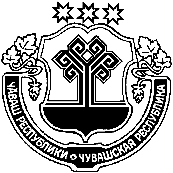 О бюджете Шимкусского сельского поселения Янтиковского района на 2022 год и на плановый период 2023 и 2024 годовСтатья 1.	Основные характеристики бюджета Шимкусского сельского поселения Янтиковского района на 2022 год и на плановый период 2023 и 2024 годов1. Утвердить основные характеристики бюджета Шимкусского сельского поселения на 2022 год: прогнозируемый общий объем доходов бюджета Шимкусского сельского поселения в сумме 5087300,00 рублей, в том числе объем безвозмездных поступлений в сумме 3401200,00  рублей, из них объем межбюджетных трансфертов, получаемых из бюджета Янтиковского района  в сумме 3401200,00  рублей; общий объем расходов бюджета Шимкусского сельского поселения в сумме 5087300,00 рублей;предельный объем муниципального долга Шимкусского сельского поселения  в сумме 0,00 рублей; верхний предел муниципального долга Шимкусского сельского поселения на 1 января 2023 года в сумме 0,00 рублей, в том числе верхний предел долга по муниципальным гарантиям Шимкусского сельского поселения в сумме 0,00 тыс. рублей;предельный объем расходов на обслуживание муниципального долга Шимкусского сельского поселения в сумме 0,00 рублей;прогнозируемый дефицит бюджета Шимкусского сельского поселения в сумме 0,00 рублей.2. Утвердить основные характеристики бюджета Шимкусского сельского поселения на 2023 год: прогнозируемый общий объем доходов бюджета Шимкусского сельского поселения в сумме 4564700,00 рублей, в том числе объем безвозмездных поступлений в сумме 2895600,00  рублей, из них объем межбюджетных трансфертов, получаемых из бюджета Янтиковского района  в сумме 2895600,00  рублей; общий объем расходов бюджета Шимкусского сельского поселения в сумме 4564700,00 рублей , том числе условно утвержденные расходы в сумме 86200,00 рублей;предельный объем муниципального долга Шимкусского сельского поселения  в сумме 0,00 рублей; верхний предел муниципального долга Шимкусского сельского поселения на 1 января 2024  года в сумме 0,00 рублей, в том числе верхний предел долга по муниципальным гарантиям Шимкусского сельского поселения в сумме 0,00 тыс. рублей;предельный объем расходов на обслуживание муниципального долга Шимкусского сельского поселения в сумме 0,00 рублей;прогнозируемый дефицит бюджета Шимкусского сельского поселения в сумме 0,00 рублей3. Утвердить основные характеристики бюджета Шимкусского сельского поселения на 2024 год: прогнозируемый общий объем доходов бюджета Шимкусского сельского поселения в сумме 4497100,00 рублей, в том числе объем безвозмездных поступлений в сумме 2803700,00  рублей, из них объем межбюджетных трансфертов, получаемых из бюджета Янтиковского района  в сумме 2803700,00  рублей; общий объем расходов бюджета Шимкусского сельского поселения в сумме 4497100,00 рублей , том числе условно утвержденные расходы в сумме 168800,00 рублей;предельный объем муниципального долга Шимкусского сельского поселения  в сумме 0,00 рублей; верхний предел муниципального долга Шимкусского сельского поселения на 1 января 2025  года в сумме 0,00 рублей, в том числе верхний предел долга по муниципальным гарантиям Шимкусского сельского поселения в сумме 0,00 тыс. рублей;предельный объем расходов на обслуживание муниципального долга Шимкусского сельского поселения в сумме 0,00 рублей;прогнозируемый дефицит бюджета Шимкусского сельского поселения в сумме 0,00 рублейСтатья 2.	Прогнозируемые объемы доходов бюджета Шимкусского сельского поселения на 2022 год и на плановый период 2023 и 2024 годов Учесть в бюджете Шимкусского сельского поселения прогнозируемые объемы доходов бюджета Шимкусского сельского поселения:на 2022 год согласно приложению 1 к настоящему Решению;на 2023 и 2024 годысогласно приложению 2 к настоящему Решению.Статья 3.	Бюджетные ассигнования бюджета Шимкусского сельского поселения на 2022 год и на плановый  период 2023 и 2024 годов1. Утвердить:а) распределение бюджетных ассигнований по разделам, подразделам, целевым статьям (муниципальным программам Шимкусского сельского поселения и непрограммным направлениям деятельности) и группам (группам и подгруппам) видов расходов классификации расходов бюджета Шимкусского сельского поселения на 2022 год согласно приложению 3 к настоящему Решению; б) распределение бюджетных ассигнований по разделам, подразделам, целевым статьям (муниципальным программам Шимкусского сельского поселения и непрограммным направлениям деятельности) и группам (группам и подгруппам) видов расходов классификации расходов бюджета Шимкусского сельского поселенияна 2023 и 2024 годы согласно приложению 4 к настоящему Решению; в) распределение бюджетных ассигнований по целевым статьям (муниципальным программам Шимкусского сельского поселения и непрограммным направлениям деятельности), группам (группам и подгруппам) видов расходов, разделам, подразделам классификации расходов бюджета Шимкусского сельского поселения на 2022 год согласно приложению 5 к настоящему Решению;г) распределение бюджетных ассигнований по целевым статьям (муниципальным программам Шимкусского сельского поселения и непрограммным направлениям деятельности), группам (группам и подгруппам) видов расходов, разделам, подразделам классификации расходов бюджета Шимкусского сельского поселения на 2023 и 2024 годы согласно приложению 6 к настоящему Решению;д) ведомственную структуру расходов бюджета Шимкусского сельского поселенияна 2022 год согласно приложению 7 к настоящему Решению;е) ведомственную структуру расходов бюджета Шимкусского сельского поселенияна 2023 и 2024 годы согласно приложению 8 
к настоящему Решению.2. Утвердить общий объем бюджетных ассигнований на исполнение публичных нормативных обязательств на 2022 год в сумме 0,00 рублей, на 2023 год в сумме 0,00  рублей и на 2024 год в сумме 0,00  рублей.4.  Утвердить:объем бюджетных ассигнований Дорожного фонда Чувашской Республики:на 2022 год в сумме 1512500,00 рублей;на 2023 год в сумме 1512800,00 рублей;на 2024 год в сумме 1535300,00 рублей;прогнозируемый объем доходов бюджета Шимкусского сельского поселения от поступлений доходов, указанных в пункте 3 Порядка формирования и использования бюджетных ассигнований муниципального дорожного фонда Шимкусского сельского поселения, утвержденного решением Собрания депутатов Шимкусского сельского поселения от 26 ноября 2013 года №30/1 "О создании муниципального Дорожного фонда Шимкусского сельского поселения":на 2022 год в сумме 1512500,00 рублей;на 2023 год в сумме 1512800,00 рублей;на 2024 год в сумме 1535300,00 рублей.Статья 4.	Особенности осуществления операций по управлению временно свободными финансовыми средствами на счетах финансового отдела администрации Янтиковского района в 2022 году1. Остатки средств на счетах финансового отдела администрации Янтиковского района, открытых в Отделении – Национальном банке по Чувашской Республике Волго-Вятского главного управления Центрального банка Российской Федерации в соответствии с законодательством Российской Федерации, на которых отражаются операции со средствами, поступающими во временное распоряжение казенных учреждений Шимкусского сельского поселения, а также операции со средствами иных организаций, могут перечисляться финансовым отделом администрации Янтиковского района в 2022 году в бюджет Шимкусского сельского поселения с их возвратом до 30 декабря 2022 года на счета, с которых они были ранее перечислены, с учетом положений, предусмотренных частью 2 настоящей статьи, в порядке, установленном финансовым отделом администрации Шимкусского сельского поселения.2. Финансовый отдел администрации Янтиковского района осуществляет проведение кассовых выплат за счет средств, указанных в части 1 настоящей статьи, не позднее второго рабочего дня, следующего за днем представления казенными учреждениями Шимкусского сельского поселения, иными организациями платежных документов, в порядке, установленном финансовым отделом администрации Янтиковского района.Статья 5.	Особенности использования бюджетных ассигнований на обеспечение деятельности органов местного самоуправления Шимкусского сельского поселения и муниципальных учреждений Шимкусского сельского поселения Администрация Шимкусского сельского поселения не вправе принимать решения, приводящие к увеличению в 2022 году численности муниципальных служащих Шимкусского сельского поселения, а также работников муниципальных учреждений Шимкусского сельского поселения, за исключением случаев принятия решений о наделении их дополнительными функциями.Статья 6.	Бюджетные инвестиции в объекты муниципальной собственности Шимкусского сельского поселения Порядок осуществления бюджетных инвестиций в объекты капитального строительства муниципальной собственности Шимкусского сельского поселения в форме капитальных вложений в основные средства муниципальных учреждений Шимкусского сельского поселения и муниципальных унитарных предприятий Шимкусского сельского поселения устанавливается администрацией Шимкусского сельского поселения.Статья 7.	Источники внутреннего финансирования дефицита бюджета Шимкусского сельского поселенияУтвердить источники внутреннего финансирования дефицита бюджета Шимкусского сельского поселения:на 2022 год согласно приложению 9 к настоящему Решению;на 2023 и 2024 годы согласно приложению 10 к настоящему Решению.Статья 8.	Муниципальные внутренние заимствования Шимкусского сельского поселения Утвердить Программу муниципальных внутренних заимствований Шимкусского сельского поселения:на 2022 год согласно приложению 11 к настоящему Решению;на 2023 и 2024 годы согласно приложению 12 к настоящему Решению.Установить, что объем бюджетных ассигнований на привлечение и погашение бюджетных кредитов на пополнение остатков средств на счете бюджета Шимкусского сельского поселения не утверждается в составе источников внутреннего финансирования дефицита бюджета Шимкусского сельского поселения на 2022 год на плановый  период 2023 и 2024 годов и в сводной бюджетной росписи бюджета Шимкусского сельского поселения на 2022 год и на плановый период 2023 и 2024 годов.Статья 9.	Предоставление муниципальных гарантий Шимкусского сельского поселения в валюте Российской ФедерацииУтвердить Программу муниципальных гарантий Шимкусского сельского поселения в валюте Российской Федерации: на 2022 год согласно приложению 13 к настоящему Решению;на 2023 и 2024 годы согласно приложению 14 к настоящему Решению.Статья 10.	Особенности исполнения бюджета Шимкусского сельского поселения 1. Установить, что в соответствии с пунктом 3 статьи 217 Бюджетного кодекса Российской Федерации основанием для внесения в показатели сводной бюджетной росписи бюджета Шимкусского сельского поселения изменений, связанных с особенностями исполнения бюджета Шимкусского сельского поселения и перераспределением бюджетных ассигнований между главными распорядителями средств бюджета Шимкусского сельского поселения, являются:внесение изменений в бюджетную классификацию Российской Федерации, в том числе уточнение кодов бюджетной классификации по средствам, передаваемым на осуществление отдельных расходных полномочий;получение субсидий, субвенций, иных межбюджетных трансфертов и безвозмездных поступлений от физических и юридических лиц, имеющих целевое назначение, сверх объемов, утвержденных настоящим Решением, а также в случае сокращения (возврата при отсутствии потребности) указанных средств;распределение зарезервированных в составе утвержденных статьей 4 настоящего Решения бюджетных ассигнований, предусмотренных на 2022 год и на плановый период 2023 и 2024 годов по подразделу 0111 "Резервные фонды" раздела 0100 "Общегосударственные вопросы" классификации расходов 2. Установить, что финансовый отдел администрации Янтиковского района вправе перераспределить бюджетные ассигнования между видами источников финансирования дефицита бюджета Шимкусского сельского поселения при образовании экономии в ходе исполнения бюджета Шимкусского сельского поселения в пределах общего объема бюджетных ассигнований по источникам финансирования дефицита бюджета Шимкусского сельского поселения, предусмотренных на соответствующий финансовый год.3. Установить, что услуги кредитных организаций и организаций почтовой связи по выплате денежных средств гражданам в рамках обеспечения мер социальной поддержки оказываются в соответствии с соглашениями, заключаемыми между кредитными организациями (организациями почтовой связи) и администрацией Шимкусского сельского поселения, являющимся в соответствии с настоящим Решением главным распорядителем средств бюджета Шимкусского сельского поселения, подлежащих выплате гражданам в рамках обеспечения мер социальной поддержки.Оплата услуг кредитных организаций по выплате денежных средств гражданам в рамках обеспечения мер социальной поддержки может производиться в пределах 1,0 процента суммы произведенных выплат, а по выплатам за счет субсидий, субвенций, иных межбюджетных трансфертов, имеющих целевое назначение, предоставляемых из федерального бюджета, - в пределах размеров, установленных соответствующими нормативными правовыми актами Российской Федерации.Оплата услуг почтовой связи по выплате денежных средств гражданам в рамках обеспечения мер социальной поддержки может производиться в пределах 1,5 процента суммы произведенных выплат за счет средств бюджета Шимкусского сельского поселения, субсидий, субвенций, иных межбюджетных трансфертов, имеющих целевое назначение, предоставляемых из федерального бюджета.Председатель Собрания депутатовШимкусского сельского поселения                                       Т.В. ГеоргиеваГлава Шимкусского сельского поселения                                А.В. Трофимов                                                         Приложение 1
к   решению   Собрания                                              депутатов    Шимкусского                                сельского поселения
от «17»  декабря 2021 года № 24/1«ДОХОДЫ БЮДЖЕТА ШИМКУССКОГО СЕЛЬСКОГО ПОСЕЛЕНИЯ ЯНТИКОВСКОГО РАЙОНА НА 2022 ГОД И ПЛАНОВЫЙ ПЕРИОД 2023-2024 ГОДОВ»                 Приложение 2к   решению   Собрания                                         депутатов    Шимкусского                                сельского поселения
от «17»  декабря 2021 года № 24/1
«ДОХОДЫ БЮДЖЕТА ШИМКУССКОГО СЕЛЬСКОГО ПОСЕЛЕНИЯ ЯНТИКОВСКОГО РАЙОНА НА 2022 ГОД И ПЛАНОВЫЙ ПЕРИОД                                                                  2023-2024 ГОДОВ»                                                (в рублях)                                                                                                                         Приложение 3 к   решению   Собрания                                         депутатов    Шимкусского                                сельского поселения
от «17»  декабря 2021 года № 24/1
О бюджете Шимкусского сельского поселения Янтиковского района на 2022 год и на плановый период 2023 и 2024 годовСтатья 1.	Основные характеристики бюджета Шимкусского сельского поселения Янтиковского района на 2022 год и на плановый период 2023 и 2024 годов1. Утвердить основные характеристики бюджета Шимкусского сельского поселения на 2022 год: прогнозируемый общий объем доходов бюджета Шимкусского сельского поселения в сумме 5087300,00 рублей, в том числе объем безвозмездных поступлений в сумме 3401200,00  рублей, из них объем межбюджетных трансфертов, получаемых из бюджета Янтиковского района  в сумме 3401200,00  рублей; общий объем расходов бюджета Шимкусского сельского поселения в сумме 5087300,00 рублей;предельный объем муниципального долга Шимкусского сельского поселения  в сумме 0,00 рублей; верхний предел муниципального долга Шимкусского сельского поселения на 1 января 2023 года в сумме 0,00 рублей, в том числе верхний предел долга по муниципальным гарантиям Шимкусского сельского поселения в сумме 0,00 тыс. рублей;предельный объем расходов на обслуживание муниципального долга Шимкусского сельского поселения в сумме 0,00 рублей;прогнозируемый дефицит бюджета Шимкусского сельского поселения в сумме 0,00 рублей.2. Утвердить основные характеристики бюджета Шимкусского сельского поселения на 2023 год: прогнозируемый общий объем доходов бюджета Шимкусского сельского поселения в сумме 4564700,00 рублей, в том числе объем безвозмездных поступлений в сумме 2895600,00  рублей, из них объем межбюджетных трансфертов, получаемых из бюджета Янтиковского района  в сумме 2895600,00  рублей; общий объем расходов бюджета Шимкусского сельского поселения в сумме 4564700,00 рублей , том числе условно утвержденные расходы в сумме 86200,00 рублей;предельный объем муниципального долга Шимкусского сельского поселения  в сумме 0,00 рублей; верхний предел муниципального долга Шимкусского сельского поселения на 1 января 2024  года в сумме 0,00 рублей, в том числе верхний предел долга по муниципальным гарантиям Шимкусского сельского поселения в сумме 0,00 тыс. рублей;предельный объем расходов на обслуживание муниципального долга Шимкусского сельского поселения в сумме 0,00 рублей;прогнозируемый дефицит бюджета Шимкусского сельского поселения в сумме 0,00 рублей3. Утвердить основные характеристики бюджета Шимкусского сельского поселения на 2024 год: прогнозируемый общий объем доходов бюджета Шимкусского сельского поселения в сумме 4497100,00 рублей, в том числе объем безвозмездных поступлений в сумме 2803700,00  рублей, из них объем межбюджетных трансфертов, получаемых из бюджета Янтиковского района  в сумме 2803700,00  рублей; общий объем расходов бюджета Шимкусского сельского поселения в сумме 4497100,00 рублей , том числе условно утвержденные расходы в сумме 168800,00 рублей;предельный объем муниципального долга Шимкусского сельского поселения  в сумме 0,00 рублей; верхний предел муниципального долга Шимкусского сельского поселения на 1 января 2025  года в сумме 0,00 рублей, в том числе верхний предел долга по муниципальным гарантиям Шимкусского сельского поселения в сумме 0,00 тыс. рублей;предельный объем расходов на обслуживание муниципального долга Шимкусского сельского поселения в сумме 0,00 рублей;прогнозируемый дефицит бюджета Шимкусского сельского поселения в сумме 0,00 рублейСтатья 2.	Прогнозируемые объемы доходов бюджета Шимкусского сельского поселения на 2022 год и на плановый период 2023 и 2024 годов Учесть в бюджете Шимкусского сельского поселения прогнозируемые объемы доходов бюджета Шимкусского сельского поселения:на 2022 год согласно приложению 1 к настоящему Решению;на 2023 и 2024 годысогласно приложению 2 к настоящему Решению.Статья 3.	Бюджетные ассигнования бюджета Шимкусского сельского поселения на 2022 год и на плановый  период 2023 и 2024 годов1. Утвердить:а) распределение бюджетных ассигнований по разделам, подразделам, целевым статьям (муниципальным программам Шимкусского сельского поселения и непрограммным направлениям деятельности) и группам (группам и подгруппам) видов расходов классификации расходов бюджета Шимкусского сельского поселения на 2022 год согласно приложению 3 к настоящему Решению; б) распределение бюджетных ассигнований по разделам, подразделам, целевым статьям (муниципальным программам Шимкусского сельского поселения и непрограммным направлениям деятельности) и группам (группам и подгруппам) видов расходов классификации расходов бюджета Шимкусского сельского поселенияна 2023 и 2024 годы согласно приложению 4 к настоящему Решению; в) распределение бюджетных ассигнований по целевым статьям (муниципальным программам Шимкусского сельского поселения и непрограммным направлениям деятельности), группам (группам и подгруппам) видов расходов, разделам, подразделам классификации расходов бюджета Шимкусского сельского поселения на 2022 год согласно приложению 5 к настоящему Решению;г) распределение бюджетных ассигнований по целевым статьям (муниципальным программам Шимкусского сельского поселения и непрограммным направлениям деятельности), группам (группам и подгруппам) видов расходов, разделам, подразделам классификации расходов бюджета Шимкусского сельского поселения на 2023 и 2024 годы согласно приложению 6 к настоящему Решению;д) ведомственную структуру расходов бюджета Шимкусского сельского поселенияна 2022 год согласно приложению 7 к настоящему Решению;е) ведомственную структуру расходов бюджета Шимкусского сельского поселенияна 2023 и 2024 годы согласно приложению 8 
к настоящему Решению.2. Утвердить общий объем бюджетных ассигнований на исполнение публичных нормативных обязательств на 2022 год в сумме 0,00 рублей, на 2023 год в сумме 0,00  рублей и на 2024 год в сумме 0,00  рублей.4.  Утвердить:объем бюджетных ассигнований Дорожного фонда Чувашской Республики:на 2022 год в сумме 1512500,00 рублей;на 2023 год в сумме 1512800,00 рублей;на 2024 год в сумме 1535300,00 рублей;прогнозируемый объем доходов бюджета Шимкусского сельского поселения от поступлений доходов, указанных в пункте 3 Порядка формирования и использования бюджетных ассигнований муниципального дорожного фонда Шимкусского сельского поселения, утвержденного решением Собрания депутатов Шимкусского сельского поселения от 26 ноября 2013 года №30/1 "О создании муниципального Дорожного фонда Шимкусского сельского поселения":на 2022 год в сумме 1512500,00 рублей;на 2023 год в сумме 1512800,00 рублей;на 2024 год в сумме 1535300,00 рублей.Статья 4.	Особенности осуществления операций по управлению временно свободными финансовыми средствами на счетах финансового отдела администрации Янтиковского района в 2022 году1. Остатки средств на счетах финансового отдела администрации Янтиковского района, открытых в Отделении – Национальном банке по Чувашской Республике Волго-Вятского главного управления Центрального банка Российской Федерации в соответствии с законодательством Российской Федерации, на которых отражаются операции со средствами, поступающими во временное распоряжение казенных учреждений Шимкусского сельского поселения, а также операции со средствами иных организаций, могут перечисляться финансовым отделом администрации Янтиковского района в 2022 году в бюджет Шимкусского сельского поселения с их возвратом до 30 декабря 2022 года на счета, с которых они были ранее перечислены, с учетом положений, предусмотренных частью 2 настоящей статьи, в порядке, установленном финансовым отделом администрации Шимкусского сельского поселения.2. Финансовый отдел администрации Янтиковского района осуществляет проведение кассовых выплат за счет средств, указанных в части 1 настоящей статьи, не позднее второго рабочего дня, следующего за днем представления казенными учреждениями Шимкусского сельского поселения, иными организациями платежных документов, в порядке, установленном финансовым отделом администрации Янтиковского района.Статья 5.	Особенности использования бюджетных ассигнований на обеспечение деятельности органов местного самоуправления Шимкусского сельского поселения и муниципальных учреждений Шимкусского сельского поселения Администрация Шимкусского сельского поселения не вправе принимать решения, приводящие к увеличению в 2022 году численности муниципальных служащих Шимкусского сельского поселения, а также работников муниципальных учреждений Шимкусского сельского поселения, за исключением случаев принятия решений о наделении их дополнительными функциями.Статья 6.	Бюджетные инвестиции в объекты муниципальной собственности Шимкусского сельского поселения Порядок осуществления бюджетных инвестиций в объекты капитального строительства муниципальной собственности Шимкусского сельского поселения в форме капитальных вложений в основные средства муниципальных учреждений Шимкусского сельского поселения и муниципальных унитарных предприятий Шимкусского сельского поселения устанавливается администрацией Шимкусского сельского поселения.Статья 7.	Источники внутреннего финансирования дефицита бюджета Шимкусского сельского поселенияУтвердить источники внутреннего финансирования дефицита бюджета Шимкусского сельского поселения:на 2022 год согласно приложению 9 к настоящему Решению;на 2023 и 2024 годы согласно приложению 10 к настоящему Решению.Статья 8.	Муниципальные внутренние заимствования Шимкусского сельского поселения Утвердить Программу муниципальных внутренних заимствований Шимкусского сельского поселения:на 2022 год согласно приложению 11 к настоящему Решению;на 2023 и 2024 годы согласно приложению 12 к настоящему Решению.Установить, что объем бюджетных ассигнований на привлечение и погашение бюджетных кредитов на пополнение остатков средств на счете бюджета Шимкусского сельского поселения не утверждается в составе источников внутреннего финансирования дефицита бюджета Шимкусского сельского поселения на 2022 год на плановый  период 2023 и 2024 годов и в сводной бюджетной росписи бюджета Шимкусского сельского поселения на 2022 год и на плановый период 2023 и 2024 годов.Статья 9.	Предоставление муниципальных гарантий Шимкусского сельского поселения в валюте Российской ФедерацииУтвердить Программу муниципальных гарантий Шимкусского сельского поселения в валюте Российской Федерации: на 2022 год согласно приложению 13 к настоящему Решению;на 2023 и 2024 годы согласно приложению 14 к настоящему Решению.Статья 10.	Особенности исполнения бюджета Шимкусского сельского поселения 1. Установить, что в соответствии с пунктом 3 статьи 217 Бюджетного кодекса Российской Федерации основанием для внесения в показатели сводной бюджетной росписи бюджета Шимкусского сельского поселения изменений, связанных с особенностями исполнения бюджета Шимкусского сельского поселения и перераспределением бюджетных ассигнований между главными распорядителями средств бюджета Шимкусского сельского поселения, являются:внесение изменений в бюджетную классификацию Российской Федерации, в том числе уточнение кодов бюджетной классификации по средствам, передаваемым на осуществление отдельных расходных полномочий;получение субсидий, субвенций, иных межбюджетных трансфертов и безвозмездных поступлений от физических и юридических лиц, имеющих целевое назначение, сверх объемов, утвержденных настоящим Решением, а также в случае сокращения (возврата при отсутствии потребности) указанных средств;распределение зарезервированных в составе утвержденных статьей 4 настоящего Решения бюджетных ассигнований, предусмотренных на 2022 год и на плановый период 2023 и 2024 годов по подразделу 0111 "Резервные фонды" раздела 0100 "Общегосударственные вопросы" классификации расходов 2. Установить, что финансовый отдел администрации Янтиковского района вправе перераспределить бюджетные ассигнования между видами источников финансирования дефицита бюджета Шимкусского сельского поселения при образовании экономии в ходе исполнения бюджета Шимкусского сельского поселения в пределах общего объема бюджетных ассигнований по источникам финансирования дефицита бюджета Шимкусского сельского поселения, предусмотренных на соответствующий финансовый год.3. Установить, что услуги кредитных организаций и организаций почтовой связи по выплате денежных средств гражданам в рамках обеспечения мер социальной поддержки оказываются в соответствии с соглашениями, заключаемыми между кредитными организациями (организациями почтовой связи) и администрацией Шимкусского сельского поселения, являющимся в соответствии с настоящим Решением главным распорядителем средств бюджета Шимкусского сельского поселения, подлежащих выплате гражданам в рамках обеспечения мер социальной поддержки.Оплата услуг кредитных организаций по выплате денежных средств гражданам в рамках обеспечения мер социальной поддержки может производиться в пределах 1,0 процента суммы произведенных выплат, а по выплатам за счет субсидий, субвенций, иных межбюджетных трансфертов, имеющих целевое назначение, предоставляемых из федерального бюджета, - в пределах размеров, установленных соответствующими нормативными правовыми актами Российской Федерации.Оплата услуг почтовой связи по выплате денежных средств гражданам в рамках обеспечения мер социальной поддержки может производиться в пределах 1,5 процента суммы произведенных выплат за счет средств бюджета Шимкусского сельского поселения, субсидий, субвенций, иных межбюджетных трансфертов, имеющих целевое назначение, предоставляемых из федерального бюджета.Председатель Собрания депутатовШимкусского сельского поселения                                       Т.В. ГеоргиеваГлава Шимкусского сельского поселения                                А.В. Трофимов                                                         Приложение 1
к   решению   Собрания                                              депутатов    Шимкусского                                сельского поселения
от «17»  декабря 2021 года № 24/1«ДОХОДЫ БЮДЖЕТА ШИМКУССКОГО СЕЛЬСКОГО ПОСЕЛЕНИЯ ЯНТИКОВСКОГО РАЙОНА НА 2022 ГОД И ПЛАНОВЫЙ ПЕРИОД 2023-2024 ГОДОВ»                 Приложение 2к   решению   Собрания                                         депутатов    Шимкусского                                сельского поселения
от «17»  декабря 2021 года № 24/1
«ДОХОДЫ БЮДЖЕТА ШИМКУССКОГО СЕЛЬСКОГО ПОСЕЛЕНИЯ ЯНТИКОВСКОГО РАЙОНА НА 2022 ГОД И ПЛАНОВЫЙ ПЕРИОД                                                                  2023-2024 ГОДОВ»                                                (в рублях)                                                                                                                         Приложение 3 к   решению   Собрания                                         депутатов    Шимкусского                                сельского поселения
от «17»  декабря 2021 года № 24/1
О бюджете Шимкусского сельского поселения Янтиковского района на 2022 год и на плановый период 2023 и 2024 годовСтатья 1.	Основные характеристики бюджета Шимкусского сельского поселения Янтиковского района на 2022 год и на плановый период 2023 и 2024 годов1. Утвердить основные характеристики бюджета Шимкусского сельского поселения на 2022 год: прогнозируемый общий объем доходов бюджета Шимкусского сельского поселения в сумме 5087300,00 рублей, в том числе объем безвозмездных поступлений в сумме 3401200,00  рублей, из них объем межбюджетных трансфертов, получаемых из бюджета Янтиковского района  в сумме 3401200,00  рублей; общий объем расходов бюджета Шимкусского сельского поселения в сумме 5087300,00 рублей;предельный объем муниципального долга Шимкусского сельского поселения  в сумме 0,00 рублей; верхний предел муниципального долга Шимкусского сельского поселения на 1 января 2023 года в сумме 0,00 рублей, в том числе верхний предел долга по муниципальным гарантиям Шимкусского сельского поселения в сумме 0,00 тыс. рублей;предельный объем расходов на обслуживание муниципального долга Шимкусского сельского поселения в сумме 0,00 рублей;прогнозируемый дефицит бюджета Шимкусского сельского поселения в сумме 0,00 рублей.2. Утвердить основные характеристики бюджета Шимкусского сельского поселения на 2023 год: прогнозируемый общий объем доходов бюджета Шимкусского сельского поселения в сумме 4564700,00 рублей, в том числе объем безвозмездных поступлений в сумме 2895600,00  рублей, из них объем межбюджетных трансфертов, получаемых из бюджета Янтиковского района  в сумме 2895600,00  рублей; общий объем расходов бюджета Шимкусского сельского поселения в сумме 4564700,00 рублей , том числе условно утвержденные расходы в сумме 86200,00 рублей;предельный объем муниципального долга Шимкусского сельского поселения  в сумме 0,00 рублей; верхний предел муниципального долга Шимкусского сельского поселения на 1 января 2024  года в сумме 0,00 рублей, в том числе верхний предел долга по муниципальным гарантиям Шимкусского сельского поселения в сумме 0,00 тыс. рублей;предельный объем расходов на обслуживание муниципального долга Шимкусского сельского поселения в сумме 0,00 рублей;прогнозируемый дефицит бюджета Шимкусского сельского поселения в сумме 0,00 рублей3. Утвердить основные характеристики бюджета Шимкусского сельского поселения на 2024 год: прогнозируемый общий объем доходов бюджета Шимкусского сельского поселения в сумме 4497100,00 рублей, в том числе объем безвозмездных поступлений в сумме 2803700,00  рублей, из них объем межбюджетных трансфертов, получаемых из бюджета Янтиковского района  в сумме 2803700,00  рублей; общий объем расходов бюджета Шимкусского сельского поселения в сумме 4497100,00 рублей , том числе условно утвержденные расходы в сумме 168800,00 рублей;предельный объем муниципального долга Шимкусского сельского поселения  в сумме 0,00 рублей; верхний предел муниципального долга Шимкусского сельского поселения на 1 января 2025  года в сумме 0,00 рублей, в том числе верхний предел долга по муниципальным гарантиям Шимкусского сельского поселения в сумме 0,00 тыс. рублей;предельный объем расходов на обслуживание муниципального долга Шимкусского сельского поселения в сумме 0,00 рублей;прогнозируемый дефицит бюджета Шимкусского сельского поселения в сумме 0,00 рублейСтатья 2.	Прогнозируемые объемы доходов бюджета Шимкусского сельского поселения на 2022 год и на плановый период 2023 и 2024 годов Учесть в бюджете Шимкусского сельского поселения прогнозируемые объемы доходов бюджета Шимкусского сельского поселения:на 2022 год согласно приложению 1 к настоящему Решению;на 2023 и 2024 годысогласно приложению 2 к настоящему Решению.Статья 3.	Бюджетные ассигнования бюджета Шимкусского сельского поселения на 2022 год и на плановый  период 2023 и 2024 годов1. Утвердить:а) распределение бюджетных ассигнований по разделам, подразделам, целевым статьям (муниципальным программам Шимкусского сельского поселения и непрограммным направлениям деятельности) и группам (группам и подгруппам) видов расходов классификации расходов бюджета Шимкусского сельского поселения на 2022 год согласно приложению 3 к настоящему Решению; б) распределение бюджетных ассигнований по разделам, подразделам, целевым статьям (муниципальным программам Шимкусского сельского поселения и непрограммным направлениям деятельности) и группам (группам и подгруппам) видов расходов классификации расходов бюджета Шимкусского сельского поселенияна 2023 и 2024 годы согласно приложению 4 к настоящему Решению; в) распределение бюджетных ассигнований по целевым статьям (муниципальным программам Шимкусского сельского поселения и непрограммным направлениям деятельности), группам (группам и подгруппам) видов расходов, разделам, подразделам классификации расходов бюджета Шимкусского сельского поселения на 2022 год согласно приложению 5 к настоящему Решению;г) распределение бюджетных ассигнований по целевым статьям (муниципальным программам Шимкусского сельского поселения и непрограммным направлениям деятельности), группам (группам и подгруппам) видов расходов, разделам, подразделам классификации расходов бюджета Шимкусского сельского поселения на 2023 и 2024 годы согласно приложению 6 к настоящему Решению;д) ведомственную структуру расходов бюджета Шимкусского сельского поселенияна 2022 год согласно приложению 7 к настоящему Решению;е) ведомственную структуру расходов бюджета Шимкусского сельского поселенияна 2023 и 2024 годы согласно приложению 8 
к настоящему Решению.2. Утвердить общий объем бюджетных ассигнований на исполнение публичных нормативных обязательств на 2022 год в сумме 0,00 рублей, на 2023 год в сумме 0,00  рублей и на 2024 год в сумме 0,00  рублей.4.  Утвердить:объем бюджетных ассигнований Дорожного фонда Чувашской Республики:на 2022 год в сумме 1512500,00 рублей;на 2023 год в сумме 1512800,00 рублей;на 2024 год в сумме 1535300,00 рублей;прогнозируемый объем доходов бюджета Шимкусского сельского поселения от поступлений доходов, указанных в пункте 3 Порядка формирования и использования бюджетных ассигнований муниципального дорожного фонда Шимкусского сельского поселения, утвержденного решением Собрания депутатов Шимкусского сельского поселения от 26 ноября 2013 года №30/1 "О создании муниципального Дорожного фонда Шимкусского сельского поселения":на 2022 год в сумме 1512500,00 рублей;на 2023 год в сумме 1512800,00 рублей;на 2024 год в сумме 1535300,00 рублей.Статья 4.	Особенности осуществления операций по управлению временно свободными финансовыми средствами на счетах финансового отдела администрации Янтиковского района в 2022 году1. Остатки средств на счетах финансового отдела администрации Янтиковского района, открытых в Отделении – Национальном банке по Чувашской Республике Волго-Вятского главного управления Центрального банка Российской Федерации в соответствии с законодательством Российской Федерации, на которых отражаются операции со средствами, поступающими во временное распоряжение казенных учреждений Шимкусского сельского поселения, а также операции со средствами иных организаций, могут перечисляться финансовым отделом администрации Янтиковского района в 2022 году в бюджет Шимкусского сельского поселения с их возвратом до 30 декабря 2022 года на счета, с которых они были ранее перечислены, с учетом положений, предусмотренных частью 2 настоящей статьи, в порядке, установленном финансовым отделом администрации Шимкусского сельского поселения.2. Финансовый отдел администрации Янтиковского района осуществляет проведение кассовых выплат за счет средств, указанных в части 1 настоящей статьи, не позднее второго рабочего дня, следующего за днем представления казенными учреждениями Шимкусского сельского поселения, иными организациями платежных документов, в порядке, установленном финансовым отделом администрации Янтиковского района.Статья 5.	Особенности использования бюджетных ассигнований на обеспечение деятельности органов местного самоуправления Шимкусского сельского поселения и муниципальных учреждений Шимкусского сельского поселения Администрация Шимкусского сельского поселения не вправе принимать решения, приводящие к увеличению в 2022 году численности муниципальных служащих Шимкусского сельского поселения, а также работников муниципальных учреждений Шимкусского сельского поселения, за исключением случаев принятия решений о наделении их дополнительными функциями.Статья 6.	Бюджетные инвестиции в объекты муниципальной собственности Шимкусского сельского поселения Порядок осуществления бюджетных инвестиций в объекты капитального строительства муниципальной собственности Шимкусского сельского поселения в форме капитальных вложений в основные средства муниципальных учреждений Шимкусского сельского поселения и муниципальных унитарных предприятий Шимкусского сельского поселения устанавливается администрацией Шимкусского сельского поселения.Статья 7.	Источники внутреннего финансирования дефицита бюджета Шимкусского сельского поселенияУтвердить источники внутреннего финансирования дефицита бюджета Шимкусского сельского поселения:на 2022 год согласно приложению 9 к настоящему Решению;на 2023 и 2024 годы согласно приложению 10 к настоящему Решению.Статья 8.	Муниципальные внутренние заимствования Шимкусского сельского поселения Утвердить Программу муниципальных внутренних заимствований Шимкусского сельского поселения:на 2022 год согласно приложению 11 к настоящему Решению;на 2023 и 2024 годы согласно приложению 12 к настоящему Решению.Установить, что объем бюджетных ассигнований на привлечение и погашение бюджетных кредитов на пополнение остатков средств на счете бюджета Шимкусского сельского поселения не утверждается в составе источников внутреннего финансирования дефицита бюджета Шимкусского сельского поселения на 2022 год на плановый  период 2023 и 2024 годов и в сводной бюджетной росписи бюджета Шимкусского сельского поселения на 2022 год и на плановый период 2023 и 2024 годов.Статья 9.	Предоставление муниципальных гарантий Шимкусского сельского поселения в валюте Российской ФедерацииУтвердить Программу муниципальных гарантий Шимкусского сельского поселения в валюте Российской Федерации: на 2022 год согласно приложению 13 к настоящему Решению;на 2023 и 2024 годы согласно приложению 14 к настоящему Решению.Статья 10.	Особенности исполнения бюджета Шимкусского сельского поселения 1. Установить, что в соответствии с пунктом 3 статьи 217 Бюджетного кодекса Российской Федерации основанием для внесения в показатели сводной бюджетной росписи бюджета Шимкусского сельского поселения изменений, связанных с особенностями исполнения бюджета Шимкусского сельского поселения и перераспределением бюджетных ассигнований между главными распорядителями средств бюджета Шимкусского сельского поселения, являются:внесение изменений в бюджетную классификацию Российской Федерации, в том числе уточнение кодов бюджетной классификации по средствам, передаваемым на осуществление отдельных расходных полномочий;получение субсидий, субвенций, иных межбюджетных трансфертов и безвозмездных поступлений от физических и юридических лиц, имеющих целевое назначение, сверх объемов, утвержденных настоящим Решением, а также в случае сокращения (возврата при отсутствии потребности) указанных средств;распределение зарезервированных в составе утвержденных статьей 4 настоящего Решения бюджетных ассигнований, предусмотренных на 2022 год и на плановый период 2023 и 2024 годов по подразделу 0111 "Резервные фонды" раздела 0100 "Общегосударственные вопросы" классификации расходов 2. Установить, что финансовый отдел администрации Янтиковского района вправе перераспределить бюджетные ассигнования между видами источников финансирования дефицита бюджета Шимкусского сельского поселения при образовании экономии в ходе исполнения бюджета Шимкусского сельского поселения в пределах общего объема бюджетных ассигнований по источникам финансирования дефицита бюджета Шимкусского сельского поселения, предусмотренных на соответствующий финансовый год.3. Установить, что услуги кредитных организаций и организаций почтовой связи по выплате денежных средств гражданам в рамках обеспечения мер социальной поддержки оказываются в соответствии с соглашениями, заключаемыми между кредитными организациями (организациями почтовой связи) и администрацией Шимкусского сельского поселения, являющимся в соответствии с настоящим Решением главным распорядителем средств бюджета Шимкусского сельского поселения, подлежащих выплате гражданам в рамках обеспечения мер социальной поддержки.Оплата услуг кредитных организаций по выплате денежных средств гражданам в рамках обеспечения мер социальной поддержки может производиться в пределах 1,0 процента суммы произведенных выплат, а по выплатам за счет субсидий, субвенций, иных межбюджетных трансфертов, имеющих целевое назначение, предоставляемых из федерального бюджета, - в пределах размеров, установленных соответствующими нормативными правовыми актами Российской Федерации.Оплата услуг почтовой связи по выплате денежных средств гражданам в рамках обеспечения мер социальной поддержки может производиться в пределах 1,5 процента суммы произведенных выплат за счет средств бюджета Шимкусского сельского поселения, субсидий, субвенций, иных межбюджетных трансфертов, имеющих целевое назначение, предоставляемых из федерального бюджета.Председатель Собрания депутатовШимкусского сельского поселения                                       Т.В. ГеоргиеваГлава Шимкусского сельского поселения                                А.В. Трофимов                                                         Приложение 1
к   решению   Собрания                                              депутатов    Шимкусского                                сельского поселения
от «17»  декабря 2021 года № 24/1«ДОХОДЫ БЮДЖЕТА ШИМКУССКОГО СЕЛЬСКОГО ПОСЕЛЕНИЯ ЯНТИКОВСКОГО РАЙОНА НА 2022 ГОД И ПЛАНОВЫЙ ПЕРИОД 2023-2024 ГОДОВ»                 Приложение 2к   решению   Собрания                                         депутатов    Шимкусского                                сельского поселения
от «17»  декабря 2021 года № 24/1
«ДОХОДЫ БЮДЖЕТА ШИМКУССКОГО СЕЛЬСКОГО ПОСЕЛЕНИЯ ЯНТИКОВСКОГО РАЙОНА НА 2022 ГОД И ПЛАНОВЫЙ ПЕРИОД                                                                  2023-2024 ГОДОВ»                                                (в рублях)                                                                                                                         Приложение 3 к   решению   Собрания                                         депутатов    Шимкусского                                сельского поселения
от «17»  декабря 2021 года № 24/1
О бюджете Шимкусского сельского поселения Янтиковского района на 2022 год и на плановый период 2023 и 2024 годовСтатья 1.	Основные характеристики бюджета Шимкусского сельского поселения Янтиковского района на 2022 год и на плановый период 2023 и 2024 годов1. Утвердить основные характеристики бюджета Шимкусского сельского поселения на 2022 год: прогнозируемый общий объем доходов бюджета Шимкусского сельского поселения в сумме 5087300,00 рублей, в том числе объем безвозмездных поступлений в сумме 3401200,00  рублей, из них объем межбюджетных трансфертов, получаемых из бюджета Янтиковского района  в сумме 3401200,00  рублей; общий объем расходов бюджета Шимкусского сельского поселения в сумме 5087300,00 рублей;предельный объем муниципального долга Шимкусского сельского поселения  в сумме 0,00 рублей; верхний предел муниципального долга Шимкусского сельского поселения на 1 января 2023 года в сумме 0,00 рублей, в том числе верхний предел долга по муниципальным гарантиям Шимкусского сельского поселения в сумме 0,00 тыс. рублей;предельный объем расходов на обслуживание муниципального долга Шимкусского сельского поселения в сумме 0,00 рублей;прогнозируемый дефицит бюджета Шимкусского сельского поселения в сумме 0,00 рублей.2. Утвердить основные характеристики бюджета Шимкусского сельского поселения на 2023 год: прогнозируемый общий объем доходов бюджета Шимкусского сельского поселения в сумме 4564700,00 рублей, в том числе объем безвозмездных поступлений в сумме 2895600,00  рублей, из них объем межбюджетных трансфертов, получаемых из бюджета Янтиковского района  в сумме 2895600,00  рублей; общий объем расходов бюджета Шимкусского сельского поселения в сумме 4564700,00 рублей , том числе условно утвержденные расходы в сумме 86200,00 рублей;предельный объем муниципального долга Шимкусского сельского поселения  в сумме 0,00 рублей; верхний предел муниципального долга Шимкусского сельского поселения на 1 января 2024  года в сумме 0,00 рублей, в том числе верхний предел долга по муниципальным гарантиям Шимкусского сельского поселения в сумме 0,00 тыс. рублей;предельный объем расходов на обслуживание муниципального долга Шимкусского сельского поселения в сумме 0,00 рублей;прогнозируемый дефицит бюджета Шимкусского сельского поселения в сумме 0,00 рублей3. Утвердить основные характеристики бюджета Шимкусского сельского поселения на 2024 год: прогнозируемый общий объем доходов бюджета Шимкусского сельского поселения в сумме 4497100,00 рублей, в том числе объем безвозмездных поступлений в сумме 2803700,00  рублей, из них объем межбюджетных трансфертов, получаемых из бюджета Янтиковского района  в сумме 2803700,00  рублей; общий объем расходов бюджета Шимкусского сельского поселения в сумме 4497100,00 рублей , том числе условно утвержденные расходы в сумме 168800,00 рублей;предельный объем муниципального долга Шимкусского сельского поселения  в сумме 0,00 рублей; верхний предел муниципального долга Шимкусского сельского поселения на 1 января 2025  года в сумме 0,00 рублей, в том числе верхний предел долга по муниципальным гарантиям Шимкусского сельского поселения в сумме 0,00 тыс. рублей;предельный объем расходов на обслуживание муниципального долга Шимкусского сельского поселения в сумме 0,00 рублей;прогнозируемый дефицит бюджета Шимкусского сельского поселения в сумме 0,00 рублейСтатья 2.	Прогнозируемые объемы доходов бюджета Шимкусского сельского поселения на 2022 год и на плановый период 2023 и 2024 годов Учесть в бюджете Шимкусского сельского поселения прогнозируемые объемы доходов бюджета Шимкусского сельского поселения:на 2022 год согласно приложению 1 к настоящему Решению;на 2023 и 2024 годысогласно приложению 2 к настоящему Решению.Статья 3.	Бюджетные ассигнования бюджета Шимкусского сельского поселения на 2022 год и на плановый  период 2023 и 2024 годов1. Утвердить:а) распределение бюджетных ассигнований по разделам, подразделам, целевым статьям (муниципальным программам Шимкусского сельского поселения и непрограммным направлениям деятельности) и группам (группам и подгруппам) видов расходов классификации расходов бюджета Шимкусского сельского поселения на 2022 год согласно приложению 3 к настоящему Решению; б) распределение бюджетных ассигнований по разделам, подразделам, целевым статьям (муниципальным программам Шимкусского сельского поселения и непрограммным направлениям деятельности) и группам (группам и подгруппам) видов расходов классификации расходов бюджета Шимкусского сельского поселенияна 2023 и 2024 годы согласно приложению 4 к настоящему Решению; в) распределение бюджетных ассигнований по целевым статьям (муниципальным программам Шимкусского сельского поселения и непрограммным направлениям деятельности), группам (группам и подгруппам) видов расходов, разделам, подразделам классификации расходов бюджета Шимкусского сельского поселения на 2022 год согласно приложению 5 к настоящему Решению;г) распределение бюджетных ассигнований по целевым статьям (муниципальным программам Шимкусского сельского поселения и непрограммным направлениям деятельности), группам (группам и подгруппам) видов расходов, разделам, подразделам классификации расходов бюджета Шимкусского сельского поселения на 2023 и 2024 годы согласно приложению 6 к настоящему Решению;д) ведомственную структуру расходов бюджета Шимкусского сельского поселенияна 2022 год согласно приложению 7 к настоящему Решению;е) ведомственную структуру расходов бюджета Шимкусского сельского поселенияна 2023 и 2024 годы согласно приложению 8 
к настоящему Решению.2. Утвердить общий объем бюджетных ассигнований на исполнение публичных нормативных обязательств на 2022 год в сумме 0,00 рублей, на 2023 год в сумме 0,00  рублей и на 2024 год в сумме 0,00  рублей.4.  Утвердить:объем бюджетных ассигнований Дорожного фонда Чувашской Республики:на 2022 год в сумме 1512500,00 рублей;на 2023 год в сумме 1512800,00 рублей;на 2024 год в сумме 1535300,00 рублей;прогнозируемый объем доходов бюджета Шимкусского сельского поселения от поступлений доходов, указанных в пункте 3 Порядка формирования и использования бюджетных ассигнований муниципального дорожного фонда Шимкусского сельского поселения, утвержденного решением Собрания депутатов Шимкусского сельского поселения от 26 ноября 2013 года №30/1 "О создании муниципального Дорожного фонда Шимкусского сельского поселения":на 2022 год в сумме 1512500,00 рублей;на 2023 год в сумме 1512800,00 рублей;на 2024 год в сумме 1535300,00 рублей.Статья 4.	Особенности осуществления операций по управлению временно свободными финансовыми средствами на счетах финансового отдела администрации Янтиковского района в 2022 году1. Остатки средств на счетах финансового отдела администрации Янтиковского района, открытых в Отделении – Национальном банке по Чувашской Республике Волго-Вятского главного управления Центрального банка Российской Федерации в соответствии с законодательством Российской Федерации, на которых отражаются операции со средствами, поступающими во временное распоряжение казенных учреждений Шимкусского сельского поселения, а также операции со средствами иных организаций, могут перечисляться финансовым отделом администрации Янтиковского района в 2022 году в бюджет Шимкусского сельского поселения с их возвратом до 30 декабря 2022 года на счета, с которых они были ранее перечислены, с учетом положений, предусмотренных частью 2 настоящей статьи, в порядке, установленном финансовым отделом администрации Шимкусского сельского поселения.2. Финансовый отдел администрации Янтиковского района осуществляет проведение кассовых выплат за счет средств, указанных в части 1 настоящей статьи, не позднее второго рабочего дня, следующего за днем представления казенными учреждениями Шимкусского сельского поселения, иными организациями платежных документов, в порядке, установленном финансовым отделом администрации Янтиковского района.Статья 5.	Особенности использования бюджетных ассигнований на обеспечение деятельности органов местного самоуправления Шимкусского сельского поселения и муниципальных учреждений Шимкусского сельского поселения Администрация Шимкусского сельского поселения не вправе принимать решения, приводящие к увеличению в 2022 году численности муниципальных служащих Шимкусского сельского поселения, а также работников муниципальных учреждений Шимкусского сельского поселения, за исключением случаев принятия решений о наделении их дополнительными функциями.Статья 6.	Бюджетные инвестиции в объекты муниципальной собственности Шимкусского сельского поселения Порядок осуществления бюджетных инвестиций в объекты капитального строительства муниципальной собственности Шимкусского сельского поселения в форме капитальных вложений в основные средства муниципальных учреждений Шимкусского сельского поселения и муниципальных унитарных предприятий Шимкусского сельского поселения устанавливается администрацией Шимкусского сельского поселения.Статья 7.	Источники внутреннего финансирования дефицита бюджета Шимкусского сельского поселенияУтвердить источники внутреннего финансирования дефицита бюджета Шимкусского сельского поселения:на 2022 год согласно приложению 9 к настоящему Решению;на 2023 и 2024 годы согласно приложению 10 к настоящему Решению.Статья 8.	Муниципальные внутренние заимствования Шимкусского сельского поселения Утвердить Программу муниципальных внутренних заимствований Шимкусского сельского поселения:на 2022 год согласно приложению 11 к настоящему Решению;на 2023 и 2024 годы согласно приложению 12 к настоящему Решению.Установить, что объем бюджетных ассигнований на привлечение и погашение бюджетных кредитов на пополнение остатков средств на счете бюджета Шимкусского сельского поселения не утверждается в составе источников внутреннего финансирования дефицита бюджета Шимкусского сельского поселения на 2022 год на плановый  период 2023 и 2024 годов и в сводной бюджетной росписи бюджета Шимкусского сельского поселения на 2022 год и на плановый период 2023 и 2024 годов.Статья 9.	Предоставление муниципальных гарантий Шимкусского сельского поселения в валюте Российской ФедерацииУтвердить Программу муниципальных гарантий Шимкусского сельского поселения в валюте Российской Федерации: на 2022 год согласно приложению 13 к настоящему Решению;на 2023 и 2024 годы согласно приложению 14 к настоящему Решению.Статья 10.	Особенности исполнения бюджета Шимкусского сельского поселения 1. Установить, что в соответствии с пунктом 3 статьи 217 Бюджетного кодекса Российской Федерации основанием для внесения в показатели сводной бюджетной росписи бюджета Шимкусского сельского поселения изменений, связанных с особенностями исполнения бюджета Шимкусского сельского поселения и перераспределением бюджетных ассигнований между главными распорядителями средств бюджета Шимкусского сельского поселения, являются:внесение изменений в бюджетную классификацию Российской Федерации, в том числе уточнение кодов бюджетной классификации по средствам, передаваемым на осуществление отдельных расходных полномочий;получение субсидий, субвенций, иных межбюджетных трансфертов и безвозмездных поступлений от физических и юридических лиц, имеющих целевое назначение, сверх объемов, утвержденных настоящим Решением, а также в случае сокращения (возврата при отсутствии потребности) указанных средств;распределение зарезервированных в составе утвержденных статьей 4 настоящего Решения бюджетных ассигнований, предусмотренных на 2022 год и на плановый период 2023 и 2024 годов по подразделу 0111 "Резервные фонды" раздела 0100 "Общегосударственные вопросы" классификации расходов 2. Установить, что финансовый отдел администрации Янтиковского района вправе перераспределить бюджетные ассигнования между видами источников финансирования дефицита бюджета Шимкусского сельского поселения при образовании экономии в ходе исполнения бюджета Шимкусского сельского поселения в пределах общего объема бюджетных ассигнований по источникам финансирования дефицита бюджета Шимкусского сельского поселения, предусмотренных на соответствующий финансовый год.3. Установить, что услуги кредитных организаций и организаций почтовой связи по выплате денежных средств гражданам в рамках обеспечения мер социальной поддержки оказываются в соответствии с соглашениями, заключаемыми между кредитными организациями (организациями почтовой связи) и администрацией Шимкусского сельского поселения, являющимся в соответствии с настоящим Решением главным распорядителем средств бюджета Шимкусского сельского поселения, подлежащих выплате гражданам в рамках обеспечения мер социальной поддержки.Оплата услуг кредитных организаций по выплате денежных средств гражданам в рамках обеспечения мер социальной поддержки может производиться в пределах 1,0 процента суммы произведенных выплат, а по выплатам за счет субсидий, субвенций, иных межбюджетных трансфертов, имеющих целевое назначение, предоставляемых из федерального бюджета, - в пределах размеров, установленных соответствующими нормативными правовыми актами Российской Федерации.Оплата услуг почтовой связи по выплате денежных средств гражданам в рамках обеспечения мер социальной поддержки может производиться в пределах 1,5 процента суммы произведенных выплат за счет средств бюджета Шимкусского сельского поселения, субсидий, субвенций, иных межбюджетных трансфертов, имеющих целевое назначение, предоставляемых из федерального бюджета.Председатель Собрания депутатовШимкусского сельского поселения                                       Т.В. ГеоргиеваГлава Шимкусского сельского поселения                                А.В. Трофимов                                                         Приложение 1
к   решению   Собрания                                              депутатов    Шимкусского                                сельского поселения
от «17»  декабря 2021 года № 24/1«ДОХОДЫ БЮДЖЕТА ШИМКУССКОГО СЕЛЬСКОГО ПОСЕЛЕНИЯ ЯНТИКОВСКОГО РАЙОНА НА 2022 ГОД И ПЛАНОВЫЙ ПЕРИОД 2023-2024 ГОДОВ»                 Приложение 2к   решению   Собрания                                         депутатов    Шимкусского                                сельского поселения
от «17»  декабря 2021 года № 24/1
«ДОХОДЫ БЮДЖЕТА ШИМКУССКОГО СЕЛЬСКОГО ПОСЕЛЕНИЯ ЯНТИКОВСКОГО РАЙОНА НА 2022 ГОД И ПЛАНОВЫЙ ПЕРИОД                                                                  2023-2024 ГОДОВ»                                                (в рублях)                                                                                                                         Приложение 3 к   решению   Собрания                                         депутатов    Шимкусского                                сельского поселения
от «17»  декабря 2021 года № 24/1
О бюджете Шимкусского сельского поселения Янтиковского района на 2022 год и на плановый период 2023 и 2024 годовСтатья 1.	Основные характеристики бюджета Шимкусского сельского поселения Янтиковского района на 2022 год и на плановый период 2023 и 2024 годов1. Утвердить основные характеристики бюджета Шимкусского сельского поселения на 2022 год: прогнозируемый общий объем доходов бюджета Шимкусского сельского поселения в сумме 5087300,00 рублей, в том числе объем безвозмездных поступлений в сумме 3401200,00  рублей, из них объем межбюджетных трансфертов, получаемых из бюджета Янтиковского района  в сумме 3401200,00  рублей; общий объем расходов бюджета Шимкусского сельского поселения в сумме 5087300,00 рублей;предельный объем муниципального долга Шимкусского сельского поселения  в сумме 0,00 рублей; верхний предел муниципального долга Шимкусского сельского поселения на 1 января 2023 года в сумме 0,00 рублей, в том числе верхний предел долга по муниципальным гарантиям Шимкусского сельского поселения в сумме 0,00 тыс. рублей;предельный объем расходов на обслуживание муниципального долга Шимкусского сельского поселения в сумме 0,00 рублей;прогнозируемый дефицит бюджета Шимкусского сельского поселения в сумме 0,00 рублей.2. Утвердить основные характеристики бюджета Шимкусского сельского поселения на 2023 год: прогнозируемый общий объем доходов бюджета Шимкусского сельского поселения в сумме 4564700,00 рублей, в том числе объем безвозмездных поступлений в сумме 2895600,00  рублей, из них объем межбюджетных трансфертов, получаемых из бюджета Янтиковского района  в сумме 2895600,00  рублей; общий объем расходов бюджета Шимкусского сельского поселения в сумме 4564700,00 рублей , том числе условно утвержденные расходы в сумме 86200,00 рублей;предельный объем муниципального долга Шимкусского сельского поселения  в сумме 0,00 рублей; верхний предел муниципального долга Шимкусского сельского поселения на 1 января 2024  года в сумме 0,00 рублей, в том числе верхний предел долга по муниципальным гарантиям Шимкусского сельского поселения в сумме 0,00 тыс. рублей;предельный объем расходов на обслуживание муниципального долга Шимкусского сельского поселения в сумме 0,00 рублей;прогнозируемый дефицит бюджета Шимкусского сельского поселения в сумме 0,00 рублей3. Утвердить основные характеристики бюджета Шимкусского сельского поселения на 2024 год: прогнозируемый общий объем доходов бюджета Шимкусского сельского поселения в сумме 4497100,00 рублей, в том числе объем безвозмездных поступлений в сумме 2803700,00  рублей, из них объем межбюджетных трансфертов, получаемых из бюджета Янтиковского района  в сумме 2803700,00  рублей; общий объем расходов бюджета Шимкусского сельского поселения в сумме 4497100,00 рублей , том числе условно утвержденные расходы в сумме 168800,00 рублей;предельный объем муниципального долга Шимкусского сельского поселения  в сумме 0,00 рублей; верхний предел муниципального долга Шимкусского сельского поселения на 1 января 2025  года в сумме 0,00 рублей, в том числе верхний предел долга по муниципальным гарантиям Шимкусского сельского поселения в сумме 0,00 тыс. рублей;предельный объем расходов на обслуживание муниципального долга Шимкусского сельского поселения в сумме 0,00 рублей;прогнозируемый дефицит бюджета Шимкусского сельского поселения в сумме 0,00 рублейСтатья 2.	Прогнозируемые объемы доходов бюджета Шимкусского сельского поселения на 2022 год и на плановый период 2023 и 2024 годов Учесть в бюджете Шимкусского сельского поселения прогнозируемые объемы доходов бюджета Шимкусского сельского поселения:на 2022 год согласно приложению 1 к настоящему Решению;на 2023 и 2024 годысогласно приложению 2 к настоящему Решению.Статья 3.	Бюджетные ассигнования бюджета Шимкусского сельского поселения на 2022 год и на плановый  период 2023 и 2024 годов1. Утвердить:а) распределение бюджетных ассигнований по разделам, подразделам, целевым статьям (муниципальным программам Шимкусского сельского поселения и непрограммным направлениям деятельности) и группам (группам и подгруппам) видов расходов классификации расходов бюджета Шимкусского сельского поселения на 2022 год согласно приложению 3 к настоящему Решению; б) распределение бюджетных ассигнований по разделам, подразделам, целевым статьям (муниципальным программам Шимкусского сельского поселения и непрограммным направлениям деятельности) и группам (группам и подгруппам) видов расходов классификации расходов бюджета Шимкусского сельского поселенияна 2023 и 2024 годы согласно приложению 4 к настоящему Решению; в) распределение бюджетных ассигнований по целевым статьям (муниципальным программам Шимкусского сельского поселения и непрограммным направлениям деятельности), группам (группам и подгруппам) видов расходов, разделам, подразделам классификации расходов бюджета Шимкусского сельского поселения на 2022 год согласно приложению 5 к настоящему Решению;г) распределение бюджетных ассигнований по целевым статьям (муниципальным программам Шимкусского сельского поселения и непрограммным направлениям деятельности), группам (группам и подгруппам) видов расходов, разделам, подразделам классификации расходов бюджета Шимкусского сельского поселения на 2023 и 2024 годы согласно приложению 6 к настоящему Решению;д) ведомственную структуру расходов бюджета Шимкусского сельского поселенияна 2022 год согласно приложению 7 к настоящему Решению;е) ведомственную структуру расходов бюджета Шимкусского сельского поселенияна 2023 и 2024 годы согласно приложению 8 
к настоящему Решению.2. Утвердить общий объем бюджетных ассигнований на исполнение публичных нормативных обязательств на 2022 год в сумме 0,00 рублей, на 2023 год в сумме 0,00  рублей и на 2024 год в сумме 0,00  рублей.4.  Утвердить:объем бюджетных ассигнований Дорожного фонда Чувашской Республики:на 2022 год в сумме 1512500,00 рублей;на 2023 год в сумме 1512800,00 рублей;на 2024 год в сумме 1535300,00 рублей;прогнозируемый объем доходов бюджета Шимкусского сельского поселения от поступлений доходов, указанных в пункте 3 Порядка формирования и использования бюджетных ассигнований муниципального дорожного фонда Шимкусского сельского поселения, утвержденного решением Собрания депутатов Шимкусского сельского поселения от 26 ноября 2013 года №30/1 "О создании муниципального Дорожного фонда Шимкусского сельского поселения":на 2022 год в сумме 1512500,00 рублей;на 2023 год в сумме 1512800,00 рублей;на 2024 год в сумме 1535300,00 рублей.Статья 4.	Особенности осуществления операций по управлению временно свободными финансовыми средствами на счетах финансового отдела администрации Янтиковского района в 2022 году1. Остатки средств на счетах финансового отдела администрации Янтиковского района, открытых в Отделении – Национальном банке по Чувашской Республике Волго-Вятского главного управления Центрального банка Российской Федерации в соответствии с законодательством Российской Федерации, на которых отражаются операции со средствами, поступающими во временное распоряжение казенных учреждений Шимкусского сельского поселения, а также операции со средствами иных организаций, могут перечисляться финансовым отделом администрации Янтиковского района в 2022 году в бюджет Шимкусского сельского поселения с их возвратом до 30 декабря 2022 года на счета, с которых они были ранее перечислены, с учетом положений, предусмотренных частью 2 настоящей статьи, в порядке, установленном финансовым отделом администрации Шимкусского сельского поселения.2. Финансовый отдел администрации Янтиковского района осуществляет проведение кассовых выплат за счет средств, указанных в части 1 настоящей статьи, не позднее второго рабочего дня, следующего за днем представления казенными учреждениями Шимкусского сельского поселения, иными организациями платежных документов, в порядке, установленном финансовым отделом администрации Янтиковского района.Статья 5.	Особенности использования бюджетных ассигнований на обеспечение деятельности органов местного самоуправления Шимкусского сельского поселения и муниципальных учреждений Шимкусского сельского поселения Администрация Шимкусского сельского поселения не вправе принимать решения, приводящие к увеличению в 2022 году численности муниципальных служащих Шимкусского сельского поселения, а также работников муниципальных учреждений Шимкусского сельского поселения, за исключением случаев принятия решений о наделении их дополнительными функциями.Статья 6.	Бюджетные инвестиции в объекты муниципальной собственности Шимкусского сельского поселения Порядок осуществления бюджетных инвестиций в объекты капитального строительства муниципальной собственности Шимкусского сельского поселения в форме капитальных вложений в основные средства муниципальных учреждений Шимкусского сельского поселения и муниципальных унитарных предприятий Шимкусского сельского поселения устанавливается администрацией Шимкусского сельского поселения.Статья 7.	Источники внутреннего финансирования дефицита бюджета Шимкусского сельского поселенияУтвердить источники внутреннего финансирования дефицита бюджета Шимкусского сельского поселения:на 2022 год согласно приложению 9 к настоящему Решению;на 2023 и 2024 годы согласно приложению 10 к настоящему Решению.Статья 8.	Муниципальные внутренние заимствования Шимкусского сельского поселения Утвердить Программу муниципальных внутренних заимствований Шимкусского сельского поселения:на 2022 год согласно приложению 11 к настоящему Решению;на 2023 и 2024 годы согласно приложению 12 к настоящему Решению.Установить, что объем бюджетных ассигнований на привлечение и погашение бюджетных кредитов на пополнение остатков средств на счете бюджета Шимкусского сельского поселения не утверждается в составе источников внутреннего финансирования дефицита бюджета Шимкусского сельского поселения на 2022 год на плановый  период 2023 и 2024 годов и в сводной бюджетной росписи бюджета Шимкусского сельского поселения на 2022 год и на плановый период 2023 и 2024 годов.Статья 9.	Предоставление муниципальных гарантий Шимкусского сельского поселения в валюте Российской ФедерацииУтвердить Программу муниципальных гарантий Шимкусского сельского поселения в валюте Российской Федерации: на 2022 год согласно приложению 13 к настоящему Решению;на 2023 и 2024 годы согласно приложению 14 к настоящему Решению.Статья 10.	Особенности исполнения бюджета Шимкусского сельского поселения 1. Установить, что в соответствии с пунктом 3 статьи 217 Бюджетного кодекса Российской Федерации основанием для внесения в показатели сводной бюджетной росписи бюджета Шимкусского сельского поселения изменений, связанных с особенностями исполнения бюджета Шимкусского сельского поселения и перераспределением бюджетных ассигнований между главными распорядителями средств бюджета Шимкусского сельского поселения, являются:внесение изменений в бюджетную классификацию Российской Федерации, в том числе уточнение кодов бюджетной классификации по средствам, передаваемым на осуществление отдельных расходных полномочий;получение субсидий, субвенций, иных межбюджетных трансфертов и безвозмездных поступлений от физических и юридических лиц, имеющих целевое назначение, сверх объемов, утвержденных настоящим Решением, а также в случае сокращения (возврата при отсутствии потребности) указанных средств;распределение зарезервированных в составе утвержденных статьей 4 настоящего Решения бюджетных ассигнований, предусмотренных на 2022 год и на плановый период 2023 и 2024 годов по подразделу 0111 "Резервные фонды" раздела 0100 "Общегосударственные вопросы" классификации расходов 2. Установить, что финансовый отдел администрации Янтиковского района вправе перераспределить бюджетные ассигнования между видами источников финансирования дефицита бюджета Шимкусского сельского поселения при образовании экономии в ходе исполнения бюджета Шимкусского сельского поселения в пределах общего объема бюджетных ассигнований по источникам финансирования дефицита бюджета Шимкусского сельского поселения, предусмотренных на соответствующий финансовый год.3. Установить, что услуги кредитных организаций и организаций почтовой связи по выплате денежных средств гражданам в рамках обеспечения мер социальной поддержки оказываются в соответствии с соглашениями, заключаемыми между кредитными организациями (организациями почтовой связи) и администрацией Шимкусского сельского поселения, являющимся в соответствии с настоящим Решением главным распорядителем средств бюджета Шимкусского сельского поселения, подлежащих выплате гражданам в рамках обеспечения мер социальной поддержки.Оплата услуг кредитных организаций по выплате денежных средств гражданам в рамках обеспечения мер социальной поддержки может производиться в пределах 1,0 процента суммы произведенных выплат, а по выплатам за счет субсидий, субвенций, иных межбюджетных трансфертов, имеющих целевое назначение, предоставляемых из федерального бюджета, - в пределах размеров, установленных соответствующими нормативными правовыми актами Российской Федерации.Оплата услуг почтовой связи по выплате денежных средств гражданам в рамках обеспечения мер социальной поддержки может производиться в пределах 1,5 процента суммы произведенных выплат за счет средств бюджета Шимкусского сельского поселения, субсидий, субвенций, иных межбюджетных трансфертов, имеющих целевое назначение, предоставляемых из федерального бюджета.Председатель Собрания депутатовШимкусского сельского поселения                                       Т.В. ГеоргиеваГлава Шимкусского сельского поселения                                А.В. Трофимов                                                         Приложение 1
к   решению   Собрания                                              депутатов    Шимкусского                                сельского поселения
от «17»  декабря 2021 года № 24/1«ДОХОДЫ БЮДЖЕТА ШИМКУССКОГО СЕЛЬСКОГО ПОСЕЛЕНИЯ ЯНТИКОВСКОГО РАЙОНА НА 2022 ГОД И ПЛАНОВЫЙ ПЕРИОД 2023-2024 ГОДОВ»                 Приложение 2к   решению   Собрания                                         депутатов    Шимкусского                                сельского поселения
от «17»  декабря 2021 года № 24/1
«ДОХОДЫ БЮДЖЕТА ШИМКУССКОГО СЕЛЬСКОГО ПОСЕЛЕНИЯ ЯНТИКОВСКОГО РАЙОНА НА 2022 ГОД И ПЛАНОВЫЙ ПЕРИОД                                                                  2023-2024 ГОДОВ»                                                (в рублях)                                                                                                                         Приложение 3 к   решению   Собрания                                         депутатов    Шимкусского                                сельского поселения
от «17»  декабря 2021 года № 24/1
О бюджете Шимкусского сельского поселения Янтиковского района на 2022 год и на плановый период 2023 и 2024 годовСтатья 1.	Основные характеристики бюджета Шимкусского сельского поселения Янтиковского района на 2022 год и на плановый период 2023 и 2024 годов1. Утвердить основные характеристики бюджета Шимкусского сельского поселения на 2022 год: прогнозируемый общий объем доходов бюджета Шимкусского сельского поселения в сумме 5087300,00 рублей, в том числе объем безвозмездных поступлений в сумме 3401200,00  рублей, из них объем межбюджетных трансфертов, получаемых из бюджета Янтиковского района  в сумме 3401200,00  рублей; общий объем расходов бюджета Шимкусского сельского поселения в сумме 5087300,00 рублей;предельный объем муниципального долга Шимкусского сельского поселения  в сумме 0,00 рублей; верхний предел муниципального долга Шимкусского сельского поселения на 1 января 2023 года в сумме 0,00 рублей, в том числе верхний предел долга по муниципальным гарантиям Шимкусского сельского поселения в сумме 0,00 тыс. рублей;предельный объем расходов на обслуживание муниципального долга Шимкусского сельского поселения в сумме 0,00 рублей;прогнозируемый дефицит бюджета Шимкусского сельского поселения в сумме 0,00 рублей.2. Утвердить основные характеристики бюджета Шимкусского сельского поселения на 2023 год: прогнозируемый общий объем доходов бюджета Шимкусского сельского поселения в сумме 4564700,00 рублей, в том числе объем безвозмездных поступлений в сумме 2895600,00  рублей, из них объем межбюджетных трансфертов, получаемых из бюджета Янтиковского района  в сумме 2895600,00  рублей; общий объем расходов бюджета Шимкусского сельского поселения в сумме 4564700,00 рублей , том числе условно утвержденные расходы в сумме 86200,00 рублей;предельный объем муниципального долга Шимкусского сельского поселения  в сумме 0,00 рублей; верхний предел муниципального долга Шимкусского сельского поселения на 1 января 2024  года в сумме 0,00 рублей, в том числе верхний предел долга по муниципальным гарантиям Шимкусского сельского поселения в сумме 0,00 тыс. рублей;предельный объем расходов на обслуживание муниципального долга Шимкусского сельского поселения в сумме 0,00 рублей;прогнозируемый дефицит бюджета Шимкусского сельского поселения в сумме 0,00 рублей3. Утвердить основные характеристики бюджета Шимкусского сельского поселения на 2024 год: прогнозируемый общий объем доходов бюджета Шимкусского сельского поселения в сумме 4497100,00 рублей, в том числе объем безвозмездных поступлений в сумме 2803700,00  рублей, из них объем межбюджетных трансфертов, получаемых из бюджета Янтиковского района  в сумме 2803700,00  рублей; общий объем расходов бюджета Шимкусского сельского поселения в сумме 4497100,00 рублей , том числе условно утвержденные расходы в сумме 168800,00 рублей;предельный объем муниципального долга Шимкусского сельского поселения  в сумме 0,00 рублей; верхний предел муниципального долга Шимкусского сельского поселения на 1 января 2025  года в сумме 0,00 рублей, в том числе верхний предел долга по муниципальным гарантиям Шимкусского сельского поселения в сумме 0,00 тыс. рублей;предельный объем расходов на обслуживание муниципального долга Шимкусского сельского поселения в сумме 0,00 рублей;прогнозируемый дефицит бюджета Шимкусского сельского поселения в сумме 0,00 рублейСтатья 2.	Прогнозируемые объемы доходов бюджета Шимкусского сельского поселения на 2022 год и на плановый период 2023 и 2024 годов Учесть в бюджете Шимкусского сельского поселения прогнозируемые объемы доходов бюджета Шимкусского сельского поселения:на 2022 год согласно приложению 1 к настоящему Решению;на 2023 и 2024 годысогласно приложению 2 к настоящему Решению.Статья 3.	Бюджетные ассигнования бюджета Шимкусского сельского поселения на 2022 год и на плановый  период 2023 и 2024 годов1. Утвердить:а) распределение бюджетных ассигнований по разделам, подразделам, целевым статьям (муниципальным программам Шимкусского сельского поселения и непрограммным направлениям деятельности) и группам (группам и подгруппам) видов расходов классификации расходов бюджета Шимкусского сельского поселения на 2022 год согласно приложению 3 к настоящему Решению; б) распределение бюджетных ассигнований по разделам, подразделам, целевым статьям (муниципальным программам Шимкусского сельского поселения и непрограммным направлениям деятельности) и группам (группам и подгруппам) видов расходов классификации расходов бюджета Шимкусского сельского поселенияна 2023 и 2024 годы согласно приложению 4 к настоящему Решению; в) распределение бюджетных ассигнований по целевым статьям (муниципальным программам Шимкусского сельского поселения и непрограммным направлениям деятельности), группам (группам и подгруппам) видов расходов, разделам, подразделам классификации расходов бюджета Шимкусского сельского поселения на 2022 год согласно приложению 5 к настоящему Решению;г) распределение бюджетных ассигнований по целевым статьям (муниципальным программам Шимкусского сельского поселения и непрограммным направлениям деятельности), группам (группам и подгруппам) видов расходов, разделам, подразделам классификации расходов бюджета Шимкусского сельского поселения на 2023 и 2024 годы согласно приложению 6 к настоящему Решению;д) ведомственную структуру расходов бюджета Шимкусского сельского поселенияна 2022 год согласно приложению 7 к настоящему Решению;е) ведомственную структуру расходов бюджета Шимкусского сельского поселенияна 2023 и 2024 годы согласно приложению 8 
к настоящему Решению.2. Утвердить общий объем бюджетных ассигнований на исполнение публичных нормативных обязательств на 2022 год в сумме 0,00 рублей, на 2023 год в сумме 0,00  рублей и на 2024 год в сумме 0,00  рублей.4.  Утвердить:объем бюджетных ассигнований Дорожного фонда Чувашской Республики:на 2022 год в сумме 1512500,00 рублей;на 2023 год в сумме 1512800,00 рублей;на 2024 год в сумме 1535300,00 рублей;прогнозируемый объем доходов бюджета Шимкусского сельского поселения от поступлений доходов, указанных в пункте 3 Порядка формирования и использования бюджетных ассигнований муниципального дорожного фонда Шимкусского сельского поселения, утвержденного решением Собрания депутатов Шимкусского сельского поселения от 26 ноября 2013 года №30/1 "О создании муниципального Дорожного фонда Шимкусского сельского поселения":на 2022 год в сумме 1512500,00 рублей;на 2023 год в сумме 1512800,00 рублей;на 2024 год в сумме 1535300,00 рублей.Статья 4.	Особенности осуществления операций по управлению временно свободными финансовыми средствами на счетах финансового отдела администрации Янтиковского района в 2022 году1. Остатки средств на счетах финансового отдела администрации Янтиковского района, открытых в Отделении – Национальном банке по Чувашской Республике Волго-Вятского главного управления Центрального банка Российской Федерации в соответствии с законодательством Российской Федерации, на которых отражаются операции со средствами, поступающими во временное распоряжение казенных учреждений Шимкусского сельского поселения, а также операции со средствами иных организаций, могут перечисляться финансовым отделом администрации Янтиковского района в 2022 году в бюджет Шимкусского сельского поселения с их возвратом до 30 декабря 2022 года на счета, с которых они были ранее перечислены, с учетом положений, предусмотренных частью 2 настоящей статьи, в порядке, установленном финансовым отделом администрации Шимкусского сельского поселения.2. Финансовый отдел администрации Янтиковского района осуществляет проведение кассовых выплат за счет средств, указанных в части 1 настоящей статьи, не позднее второго рабочего дня, следующего за днем представления казенными учреждениями Шимкусского сельского поселения, иными организациями платежных документов, в порядке, установленном финансовым отделом администрации Янтиковского района.Статья 5.	Особенности использования бюджетных ассигнований на обеспечение деятельности органов местного самоуправления Шимкусского сельского поселения и муниципальных учреждений Шимкусского сельского поселения Администрация Шимкусского сельского поселения не вправе принимать решения, приводящие к увеличению в 2022 году численности муниципальных служащих Шимкусского сельского поселения, а также работников муниципальных учреждений Шимкусского сельского поселения, за исключением случаев принятия решений о наделении их дополнительными функциями.Статья 6.	Бюджетные инвестиции в объекты муниципальной собственности Шимкусского сельского поселения Порядок осуществления бюджетных инвестиций в объекты капитального строительства муниципальной собственности Шимкусского сельского поселения в форме капитальных вложений в основные средства муниципальных учреждений Шимкусского сельского поселения и муниципальных унитарных предприятий Шимкусского сельского поселения устанавливается администрацией Шимкусского сельского поселения.Статья 7.	Источники внутреннего финансирования дефицита бюджета Шимкусского сельского поселенияУтвердить источники внутреннего финансирования дефицита бюджета Шимкусского сельского поселения:на 2022 год согласно приложению 9 к настоящему Решению;на 2023 и 2024 годы согласно приложению 10 к настоящему Решению.Статья 8.	Муниципальные внутренние заимствования Шимкусского сельского поселения Утвердить Программу муниципальных внутренних заимствований Шимкусского сельского поселения:на 2022 год согласно приложению 11 к настоящему Решению;на 2023 и 2024 годы согласно приложению 12 к настоящему Решению.Установить, что объем бюджетных ассигнований на привлечение и погашение бюджетных кредитов на пополнение остатков средств на счете бюджета Шимкусского сельского поселения не утверждается в составе источников внутреннего финансирования дефицита бюджета Шимкусского сельского поселения на 2022 год на плановый  период 2023 и 2024 годов и в сводной бюджетной росписи бюджета Шимкусского сельского поселения на 2022 год и на плановый период 2023 и 2024 годов.Статья 9.	Предоставление муниципальных гарантий Шимкусского сельского поселения в валюте Российской ФедерацииУтвердить Программу муниципальных гарантий Шимкусского сельского поселения в валюте Российской Федерации: на 2022 год согласно приложению 13 к настоящему Решению;на 2023 и 2024 годы согласно приложению 14 к настоящему Решению.Статья 10.	Особенности исполнения бюджета Шимкусского сельского поселения 1. Установить, что в соответствии с пунктом 3 статьи 217 Бюджетного кодекса Российской Федерации основанием для внесения в показатели сводной бюджетной росписи бюджета Шимкусского сельского поселения изменений, связанных с особенностями исполнения бюджета Шимкусского сельского поселения и перераспределением бюджетных ассигнований между главными распорядителями средств бюджета Шимкусского сельского поселения, являются:внесение изменений в бюджетную классификацию Российской Федерации, в том числе уточнение кодов бюджетной классификации по средствам, передаваемым на осуществление отдельных расходных полномочий;получение субсидий, субвенций, иных межбюджетных трансфертов и безвозмездных поступлений от физических и юридических лиц, имеющих целевое назначение, сверх объемов, утвержденных настоящим Решением, а также в случае сокращения (возврата при отсутствии потребности) указанных средств;распределение зарезервированных в составе утвержденных статьей 4 настоящего Решения бюджетных ассигнований, предусмотренных на 2022 год и на плановый период 2023 и 2024 годов по подразделу 0111 "Резервные фонды" раздела 0100 "Общегосударственные вопросы" классификации расходов 2. Установить, что финансовый отдел администрации Янтиковского района вправе перераспределить бюджетные ассигнования между видами источников финансирования дефицита бюджета Шимкусского сельского поселения при образовании экономии в ходе исполнения бюджета Шимкусского сельского поселения в пределах общего объема бюджетных ассигнований по источникам финансирования дефицита бюджета Шимкусского сельского поселения, предусмотренных на соответствующий финансовый год.3. Установить, что услуги кредитных организаций и организаций почтовой связи по выплате денежных средств гражданам в рамках обеспечения мер социальной поддержки оказываются в соответствии с соглашениями, заключаемыми между кредитными организациями (организациями почтовой связи) и администрацией Шимкусского сельского поселения, являющимся в соответствии с настоящим Решением главным распорядителем средств бюджета Шимкусского сельского поселения, подлежащих выплате гражданам в рамках обеспечения мер социальной поддержки.Оплата услуг кредитных организаций по выплате денежных средств гражданам в рамках обеспечения мер социальной поддержки может производиться в пределах 1,0 процента суммы произведенных выплат, а по выплатам за счет субсидий, субвенций, иных межбюджетных трансфертов, имеющих целевое назначение, предоставляемых из федерального бюджета, - в пределах размеров, установленных соответствующими нормативными правовыми актами Российской Федерации.Оплата услуг почтовой связи по выплате денежных средств гражданам в рамках обеспечения мер социальной поддержки может производиться в пределах 1,5 процента суммы произведенных выплат за счет средств бюджета Шимкусского сельского поселения, субсидий, субвенций, иных межбюджетных трансфертов, имеющих целевое назначение, предоставляемых из федерального бюджета.Председатель Собрания депутатовШимкусского сельского поселения                                       Т.В. ГеоргиеваГлава Шимкусского сельского поселения                                А.В. Трофимов                                                         Приложение 1
к   решению   Собрания                                              депутатов    Шимкусского                                сельского поселения
от «17»  декабря 2021 года № 24/1«ДОХОДЫ БЮДЖЕТА ШИМКУССКОГО СЕЛЬСКОГО ПОСЕЛЕНИЯ ЯНТИКОВСКОГО РАЙОНА НА 2022 ГОД И ПЛАНОВЫЙ ПЕРИОД 2023-2024 ГОДОВ»                 Приложение 2к   решению   Собрания                                         депутатов    Шимкусского                                сельского поселения
от «17»  декабря 2021 года № 24/1
«ДОХОДЫ БЮДЖЕТА ШИМКУССКОГО СЕЛЬСКОГО ПОСЕЛЕНИЯ ЯНТИКОВСКОГО РАЙОНА НА 2022 ГОД И ПЛАНОВЫЙ ПЕРИОД                                                                  2023-2024 ГОДОВ»                                                (в рублях)                                                                                                                         Приложение 3 к   решению   Собрания                                         депутатов    Шимкусского                                сельского поселения
от «17»  декабря 2021 года № 24/1
Распределениебюджетных ассигнований по разделам, подразделам, целевым статьям (муниципальным программам Шимкусского сельского поселения Янтиковского района) и группам  (группам и подгруппам) видов расходов классификации расходов бюджета Шимкусского сельского поселения Янтиковского района на 2022 годРаспределениебюджетных ассигнований по разделам, подразделам, целевым статьям (муниципальным программам Шимкусского сельского поселения Янтиковского района) и группам  (группам и подгруппам) видов расходов классификации расходов бюджета Шимкусского сельского поселения Янтиковского района на 2022 годРаспределениебюджетных ассигнований по разделам, подразделам, целевым статьям (муниципальным программам Шимкусского сельского поселения Янтиковского района) и группам  (группам и подгруппам) видов расходов классификации расходов бюджета Шимкусского сельского поселения Янтиковского района на 2022 годРаспределениебюджетных ассигнований по разделам, подразделам, целевым статьям (муниципальным программам Шимкусского сельского поселения Янтиковского района) и группам  (группам и подгруппам) видов расходов классификации расходов бюджета Шимкусского сельского поселения Янтиковского района на 2022 годРаспределениебюджетных ассигнований по разделам, подразделам, целевым статьям (муниципальным программам Шимкусского сельского поселения Янтиковского района) и группам  (группам и подгруппам) видов расходов классификации расходов бюджета Шимкусского сельского поселения Янтиковского района на 2022 годРаспределениебюджетных ассигнований по разделам, подразделам, целевым статьям (муниципальным программам Шимкусского сельского поселения Янтиковского района) и группам  (группам и подгруппам) видов расходов классификации расходов бюджета Шимкусского сельского поселения Янтиковского района на 2022 год(рублей)(рублей)(рублей)(рублей)(рублей)(рублей)НаименованиеРазделПодразделЦелевая статья (муниципальные программы)Группа(группа и подгруппа) вида расходовСумма123456Всего5 087 300,00Общегосударственные вопросы011 411 900,00Функционирование Правительства Российской Федерации, высших исполнительных органов государственной власти субъектов Российской Федерации, местных администраций01041 381 900,00Муниципальная программа "Развитие потенциала муниципального управления" 0104Ч5000000001 381 900,00Обеспечение реализации муниципальной программы  "Развитие потенциала муниципального управления"0104Ч5Э00000001 381 900,00Основное мероприятие "Общепрограммные расходы"0104Ч5Э01000001 381 900,00Обеспечение функций муниципальных органов0104Ч5Э01002001 381 900,00Расходы на выплаты персоналу в целях обеспечения выполнения функций государственными (муниципальными) органами, казенными учреждениями, органами управления государственными внебюджетными фондами0104Ч5Э01002001001 231 900,00Расходы на выплаты персоналу государственных (муниципальных) органов0104Ч5Э01002001201 231 900,00Закупка товаров, работ и услуг для обеспечения государственных (муниципальных) нужд0104Ч5Э0100200200146 000,00Иные закупки товаров, работ и услуг для обеспечения государственных (муниципальных) нужд0104Ч5Э0100200240146 000,00Иные бюджетные ассигнования0104Ч5Э01002008004 000,00Уплата налогов, сборов и иных платежей0104Ч5Э01002008504 000,00Резервные фонды011130 000,00Муниципальная программа "Управление общественными финансами и муниципальным долгом" 0111Ч40000000030 000,00Подпрограмма "Совершенствование бюджетной политики и обеспечение сбалансированности бюджета" муниципальной программы "Управление общественными финансами и муниципальным долгом"0111Ч41000000030 000,00Основное мероприятие "Развитие бюджетного планирования, формирование бюджета муниципального образования на очередной финансовый год и плановый период"0111Ч41010000030 000,00Резервный фонд администрации муниципального образования Чувашской Республики0111Ч41017343030 000,00Иные бюджетные ассигнования0111Ч41017343080030 000,00Резервные средства0111Ч41017343087030 000,00Национальная оборона0298 200,00Мобилизационная и вневойсковая подготовка020398 200,00Муниципальная программа "Управление общественными финансами и муниципальным долгом" 0203Ч40000000098 200,00Подпрограмма "Совершенствование бюджетной политики и обеспечение сбалансированности бюджета" муниципальной программы "Управление общественными финансами и муниципальным долгом"0203Ч41000000098 200,00Основное мероприятие "Осуществление мер финансовой поддержки бюджетов муниципальных районов, городских округов и поселений, направленных на обеспечение их сбалансированности и повышение уровня бюджетной обеспеченности"0203Ч41040000098 200,00Осуществление первичного воинского учета на территориях, где отсутствуют военные комиссариаты, за счет субвенции, предоставляемой из федерального бюджета0203Ч41045118098 200,00Расходы на выплаты персоналу в целях обеспечения выполнения функций государственными (муниципальными) органами, казенными учреждениями, органами управления государственными внебюджетными фондами0203Ч41045118010090 618,00Расходы на выплаты персоналу государственных (муниципальных) органов0203Ч41045118012090 618,00Закупка товаров, работ и услуг для обеспечения государственных (муниципальных) нужд0203Ч4104511802007 582,00Иные закупки товаров, работ и услуг для обеспечения государственных (муниципальных) нужд0203Ч4104511802407 582,00Национальная безопасность и правоохранительная деятельность03250 000,00Защита населения и территории от чрезвычайных ситуаций природного и техногенного характера, пожарная безопасность0310250 000,00Муниципальная программа  "Повышение безопасности жизнедеятельности населения и территорий Чувашской Республики" 0310Ц800000000250 000,00Подпрограмма "Защита населения и территорий от чрезвычайных ситуаций природного и техногенного характера, обеспечение пожарной безопасности и безопасности населения на водных объектах на территории Чувашской Республики"  муниципальной программы "Повышение безопасности жизнедеятельности населения и территорий Чувашской Республики"0310Ц810000000250 000,00Основное мероприятие "Обеспечение деятельности муниципальных учреждений, реализующих на территории Чувашской Республики государственную политику в области пожарной безопасности"0310Ц810100000250 000,00Обеспечение деятельности муниципальных учреждений, реализующих на территории Чувашской Республики государственную политику в области пожарной безопасности0310Ц810170020250 000,00Расходы на выплаты персоналу в целях обеспечения выполнения функций государственными (муниципальными) органами, казенными учреждениями, органами управления государственными внебюджетными фондами0310Ц810170020100244 000,00Расходы на выплаты персоналу казенных учреждений0310Ц810170020110244 000,00Иные бюджетные ассигнования0310Ц8101700208006 000,00Уплата налогов, сборов и иных платежей0310Ц8101700208506 000,00Национальная экономика041 512 500,00Дорожное хозяйство (дорожные фонды)04091 512 500,00Муниципальная программа "Развитие транспортной системы"0409Ч2000000001 512 500,00Подпрограмма "Безопасные и качественные автомобильные дороги" муниципальной программы "Развитие транспортной системы"0409Ч2100000001 512 500,00Основное мероприятие "Мероприятия, реализуемые с привлечением межбюджетных трансфертов бюджетам другого уровня"0409Ч2103000001 512 500,00Капитальный ремонт и ремонт автомобильных дорог общего пользования местного значения в границах населенных пунктов поселения0409Ч2103S4191977 700,00Закупка товаров, работ и услуг для обеспечения государственных (муниципальных) нужд0409Ч2103S4191200977 700,00Иные закупки товаров, работ и услуг для обеспечения государственных (муниципальных) нужд0409Ч2103S4191240977 700,00Содержание автомобильных дорог общего пользования местного значения в границах населенных пунктов поселения0409Ч2103S4192534 800,00Закупка товаров, работ и услуг для обеспечения государственных (муниципальных) нужд0409Ч2103S4192200534 800,00Иные закупки товаров, работ и услуг для обеспечения государственных (муниципальных) нужд0409Ч2103S4192240534 800,00Жилищно-коммунальное хозяйство05250 000,00Благоустройство0503250 000,00Муниципальная  программа "Формирование современной городской среды на территории Чувашской Республики"0503A500000000250 000,00Подпрограмма "Благоустройство дворовых и общественных территорий" муниципальной программы "Формирование современной городской среды на территории Чувашской Республики"0503A510000000250 000,00Основное мероприятие "Содействие благоустройству населенных пунктов Чувашской Республики"0503A510200000250 000,00Уличное освещение0503A51027740080 000,00Закупка товаров, работ и услуг для обеспечения государственных (муниципальных) нужд0503A51027740020080 000,00Иные закупки товаров, работ и услуг для обеспечения государственных (муниципальных) нужд0503A51027740024080 000,00Реализация мероприятий по благоустройству территории0503A510277420170 000,00Закупка товаров, работ и услуг для обеспечения государственных (муниципальных) нужд0503A510277420200170 000,00Иные закупки товаров, работ и услуг для обеспечения государственных (муниципальных) нужд0503A510277420240170 000,00Культура, кинематография081 554 700,00Культура08011 554 700,00Муниципальная программа "Развитие культуры и туризма" 0801Ц4000000001 554 700,00Подпрограмма "Развитие культуры в Чувашской Республике" муниципальной программы "Развитие культуры и туризма"0801Ц4100000001 554 700,00Основное мероприятие "Сохранение и развитие народного творчества"0801Ц4107000001 554 700,00Обеспечение деятельности муниципальных учреждений культурно-досугового типа и народного творчества0801Ц41077A3901 554 700,00Закупка товаров, работ и услуг для обеспечения государственных (муниципальных) нужд0801Ц41077A390200835 800,00Иные закупки товаров, работ и услуг для обеспечения государственных (муниципальных) нужд0801Ц41077A390240835 800,00Межбюджетные трансферты0801Ц41077A390500717 900,00Иные межбюджетные трансферты0801Ц41077A390540717 900,00Иные бюджетные ассигнования0801Ц41077A3908001 000,00Уплата налогов, сборов и иных платежей0801Ц41077A3908501 000,00Физическая культура и спорт1110 000,00Физическая культура110110 000,00Муниципальная  программа "Развитие физической культуры и спорта"1101Ц50000000010 000,00Подпрограмма "Развитие физической культуры и массового спорта" муниципальной программы "Развитие физической культуры и спорта"1101Ц51000000010 000,00Основное мероприятие "Физкультурно-оздоровительная и спортивно-массовая работа с населением"1101Ц51010000010 000,00Организация и проведение официальных физкультурных мероприятий1101Ц51017139010 000,00Закупка товаров, работ и услуг для обеспечения государственных (муниципальных) нужд1101Ц51017139020010 000,00Иные закупки товаров, работ и услуг для обеспечения государственных (муниципальных) нужд1101Ц51017139024010 000,00Распределениебюджетных ассигнований по разделам, подразделам, целевым статьям (муниципальным программам Шимкусского сельского поселения Янтиковского района) и группам(группам и подгруппам) видов расходов классификации расходов бюджета Шимкусского сельского поселения Янтиковского района на 2023 и 2024 годыРаспределениебюджетных ассигнований по разделам, подразделам, целевым статьям (муниципальным программам Шимкусского сельского поселения Янтиковского района) и группам(группам и подгруппам) видов расходов классификации расходов бюджета Шимкусского сельского поселения Янтиковского района на 2023 и 2024 годыРаспределениебюджетных ассигнований по разделам, подразделам, целевым статьям (муниципальным программам Шимкусского сельского поселения Янтиковского района) и группам(группам и подгруппам) видов расходов классификации расходов бюджета Шимкусского сельского поселения Янтиковского района на 2023 и 2024 годыРаспределениебюджетных ассигнований по разделам, подразделам, целевым статьям (муниципальным программам Шимкусского сельского поселения Янтиковского района) и группам(группам и подгруппам) видов расходов классификации расходов бюджета Шимкусского сельского поселения Янтиковского района на 2023 и 2024 годыРаспределениебюджетных ассигнований по разделам, подразделам, целевым статьям (муниципальным программам Шимкусского сельского поселения Янтиковского района) и группам(группам и подгруппам) видов расходов классификации расходов бюджета Шимкусского сельского поселения Янтиковского района на 2023 и 2024 годыРаспределениебюджетных ассигнований по разделам, подразделам, целевым статьям (муниципальным программам Шимкусского сельского поселения Янтиковского района) и группам(группам и подгруппам) видов расходов классификации расходов бюджета Шимкусского сельского поселения Янтиковского района на 2023 и 2024 годыРаспределениебюджетных ассигнований по разделам, подразделам, целевым статьям (муниципальным программам Шимкусского сельского поселения Янтиковского района) и группам(группам и подгруппам) видов расходов классификации расходов бюджета Шимкусского сельского поселения Янтиковского района на 2023 и 2024 годыРаспределениебюджетных ассигнований по разделам, подразделам, целевым статьям (муниципальным программам Шимкусского сельского поселения Янтиковского района) и группам(группам и подгруппам) видов расходов классификации расходов бюджета Шимкусского сельского поселения Янтиковского района на 2023 и 2024 годы(рублей)(рублей)(рублей)(рублей)(рублей)(рублей)(рублей)(рублей)НаименованиеРазделПодразделЦелевая статья (муниципальные программы)Группа(группа и подгруппа) вида расходовСуммаСуммаСуммаНаименованиеРазделПодразделЦелевая статья (муниципальные программы)Группа(группа и подгруппа) вида расходов2023 год2024 год2024 год12345667Всего4 478 500,004 478 500,004 328 300,00Общегосударственные вопросы011 411 900,001 411 900,001 411 900,00Функционирование Правительства Российской Федерации, высших исполнительных органов государственной власти субъектов Российской Федерации, местных администраций01041 381 900,001 381 900,001 381 900,00Муниципальная программа "Развитие потенциала муниципального управления" 0104Ч5000000001 381 900,001 381 900,001 381 900,00Обеспечение реализации муниципальной программы  "Развитие потенциала муниципального управления"0104Ч5Э00000001 381 900,001 381 900,001 381 900,00Основное мероприятие "Общепрограммные расходы"0104Ч5Э01000001 381 900,001 381 900,001 381 900,00Обеспечение функций муниципальных органов0104Ч5Э01002001 381 900,001 381 900,001 381 900,00Расходы на выплаты персоналу в целях обеспечения выполнения функций государственными (муниципальными) органами, казенными учреждениями, органами управления государственными внебюджетными фондами0104Ч5Э01002001001 231 900,001 231 900,001 231 900,00Расходы на выплаты персоналу государственных (муниципальных) органов0104Ч5Э01002001201 231 900,001 231 900,001 231 900,00Закупка товаров, работ и услуг для обеспечения государственных (муниципальных) нужд0104Ч5Э0100200200150 000,00150 000,00150 000,00Иные закупки товаров, работ и услуг для обеспечения государственных (муниципальных) нужд0104Ч5Э0100200240150 000,00150 000,00150 000,00Резервные фонды011130 000,0030 000,0030 000,00Муниципальная программа "Управление общественными финансами и муниципальным долгом" 0111Ч40000000030 000,0030 000,0030 000,00Подпрограмма "Совершенствование бюджетной политики и обеспечение сбалансированности бюджета" муниципальной программы "Управление общественными финансами и муниципальным долгом"0111Ч41000000030 000,0030 000,0030 000,00Основное мероприятие "Развитие бюджетного планирования, формирование бюджета муниципального образования на очередной финансовый год и плановый период"0111Ч41010000030 000,0030 000,0030 000,00Резервный фонд администрации муниципального образования Чувашской Республики0111Ч41017343030 000,0030 000,0030 000,00Иные бюджетные ассигнования0111Ч41017343080030 000,0030 000,0030 000,00Резервные средства0111Ч41017343087030 000,0030 000,0030 000,00Национальная оборона02101 800,00101 800,00106 200,00Мобилизационная и вневойсковая подготовка0203101 800,00101 800,00106 200,00Муниципальная программа "Управление общественными финансами и муниципальным долгом" 0203Ч400000000101 800,00101 800,00106 200,00Подпрограмма "Совершенствование бюджетной политики и обеспечение сбалансированности бюджета" муниципальной программы "Управление общественными финансами и муниципальным долгом"0203Ч410000000101 800,00101 800,00106 200,00Основное мероприятие "Осуществление мер финансовой поддержки бюджетов муниципальных районов, городских округов и поселений, направленных на обеспечение их сбалансированности и повышение уровня бюджетной обеспеченности"0203Ч410400000101 800,00101 800,00106 200,00Осуществление первичного воинского учета на территориях, где отсутствуют военные комиссариаты, за счет субвенции, предоставляемой из федерального бюджета0203Ч410451180101 800,00101 800,00106 200,00Расходы на выплаты персоналу в целях обеспечения выполнения функций государственными (муниципальными) органами, казенными учреждениями, органами управления государственными внебюджетными фондами0203Ч41045118010093 000,0093 000,0093 800,00Расходы на выплаты персоналу государственных (муниципальных) органов0203Ч41045118012093 000,0093 000,0093 800,00Закупка товаров, работ и услуг для обеспечения государственных (муниципальных) нужд0203Ч4104511802008 800,008 800,0012 400,00Иные закупки товаров, работ и услуг для обеспечения государственных (муниципальных) нужд0203Ч4104511802408 800,008 800,0012 400,00Национальная экономика041 512 800,001 512 800,001 535 300,00Дорожное хозяйство (дорожные фонды)04091 512 800,001 512 800,001 535 300,00Муниципальная программа "Развитие транспортной системы"0409Ч2000000001 512 800,001 512 800,001 535 300,00Подпрограмма "Безопасные и качественные автомобильные дороги" муниципальной программы "Развитие транспортной системы"0409Ч2100000001 512 800,001 512 800,001 535 300,00Основное мероприятие "Мероприятия, реализуемые с привлечением межбюджетных трансфертов бюджетам другого уровня"0409Ч2103000001 512 800,001 512 800,001 535 300,00Капитальный ремонт и ремонт автомобильных дорог общего пользования местного значения в границах населенных пунктов поселения0409Ч2103S4191974 600,00974 600,00974 600,00Закупка товаров, работ и услуг для обеспечения государственных (муниципальных) нужд0409Ч2103S4191200974 600,00974 600,00974 600,00Иные закупки товаров, работ и услуг для обеспечения государственных (муниципальных) нужд0409Ч2103S4191240974 600,00974 600,00974 600,00Содержание автомобильных дорог общего пользования местного значения в границах населенных пунктов поселения0409Ч2103S4192538 200,00538 200,00560 700,00Закупка товаров, работ и услуг для обеспечения государственных (муниципальных) нужд0409Ч2103S4192200538 200,00538 200,00560 700,00Иные закупки товаров, работ и услуг для обеспечения государственных (муниципальных) нужд0409Ч2103S4192240538 200,00538 200,00560 700,00Жилищно-коммунальное хозяйство05250 000,00250 000,00250 000,00Благоустройство0503250 000,00250 000,00250 000,00Муниципальная  программа "Формирование современной городской среды на территории Чувашской Республики"0503A500000000250 000,00250 000,00250 000,00Подпрограмма "Благоустройство дворовых и общественных территорий" муниципальной программы "Формирование современной городской среды на территории Чувашской Республики"0503A510000000250 000,00250 000,00250 000,00Основное мероприятие "Содействие благоустройству населенных пунктов Чувашской Республики"0503A510200000250 000,00250 000,00250 000,00Уличное освещение0503A51027740080 000,0080 000,0080 000,00Закупка товаров, работ и услуг для обеспечения государственных (муниципальных) нужд0503A51027740020080 000,0080 000,0080 000,00Иные закупки товаров, работ и услуг для обеспечения государственных (муниципальных) нужд0503A51027740024080 000,0080 000,0080 000,00Реализация мероприятий по благоустройству территории0503A510277420170 000,00170 000,00170 000,00Закупка товаров, работ и услуг для обеспечения государственных (муниципальных) нужд0503A510277420200170 000,00170 000,00170 000,00Иные закупки товаров, работ и услуг для обеспечения государственных (муниципальных) нужд0503A510277420240170 000,00170 000,00170 000,00Культура, кинематография081 192 000,001 192 000,001 014 900,00Культура08011 192 000,001 192 000,001 014 900,00Муниципальная программа "Развитие культуры и туризма" 0801Ц4000000001 192 000,001 192 000,001 014 900,00Подпрограмма "Развитие культуры в Чувашской Республике" муниципальной программы "Развитие культуры и туризма"0801Ц4100000001 192 000,001 192 000,001 014 900,00Основное мероприятие "Сохранение и развитие народного творчества"0801Ц4107000001 192 000,001 192 000,001 014 900,00Обеспечение деятельности муниципальных учреждений культурно-досугового типа и народного творчества0801Ц41077A3901 192 000,001 192 000,001 014 900,00Закупка товаров, работ и услуг для обеспечения государственных (муниципальных) нужд0801Ц41077A390200474 100,00474 100,00297 000,00Иные закупки товаров, работ и услуг для обеспечения государственных (муниципальных) нужд0801Ц41077A390240474 100,00474 100,00297 000,00Межбюджетные трансферты0801Ц41077A390500717 900,00717 900,00717 900,00Иные межбюджетные трансферты0801Ц41077A390540717 900,00717 900,00717 900,00Физическая культура и спорт1110 000,0010 000,0010 000,00Физическая культура110110 000,0010 000,0010 000,00Муниципальная  программа "Развитие физической культуры и спорта"1101Ц50000000010 000,0010 000,0010 000,00Подпрограмма "Развитие физической культуры и массового спорта" муниципальной программы "Развитие физической культуры и спорта"1101Ц51000000010 000,0010 000,0010 000,00Основное мероприятие "Физкультурно-оздоровительная и спортивно-массовая работа с населением"1101Ц51010000010 000,0010 000,0010 000,00Организация и проведение официальных физкультурных мероприятий1101Ц51017139010 000,0010 000,0010 000,00Закупка товаров, работ и услуг для обеспечения государственных (муниципальных) нужд1101Ц51017139020010 000,0010 000,0010 000,00Иные закупки товаров, работ и услуг для обеспечения государственных (муниципальных) нужд1101Ц51017139024010 000,0010 000,0010 000,00                                                                                                           Приложение 5                            к   решению  Собрания                                  депутатов    Шимкусского                                сельского поселения
от «17»  декабря 2021 года № 24/1                                                                                                                                                                     Приложение 5                            к   решению  Собрания                                  депутатов    Шимкусского                                сельского поселения
от «17»  декабря 2021 года № 24/1                                                                                                                                                                     Приложение 5                            к   решению  Собрания                                  депутатов    Шимкусского                                сельского поселения
от «17»  декабря 2021 года № 24/1                                                                                                                                                                     Приложение 5                            к   решению  Собрания                                  депутатов    Шимкусского                                сельского поселения
от «17»  декабря 2021 года № 24/1                                                                                                                                                                     Приложение 5                            к   решению  Собрания                                  депутатов    Шимкусского                                сельского поселения
от «17»  декабря 2021 года № 24/1                                                                                                                                                                     Приложение 5                            к   решению  Собрания                                  депутатов    Шимкусского                                сельского поселения
от «17»  декабря 2021 года № 24/1                                                                                                                                                                     Приложение 5                            к   решению  Собрания                                  депутатов    Шимкусского                                сельского поселения
от «17»  декабря 2021 года № 24/1                                                                                                                                                                     Приложение 5                            к   решению  Собрания                                  депутатов    Шимкусского                                сельского поселения
от «17»  декабря 2021 года № 24/1                                                                                                                                                                     Приложение 5                            к   решению  Собрания                                  депутатов    Шимкусского                                сельского поселения
от «17»  декабря 2021 года № 24/1                                                                                                                                                                     Приложение 5                            к   решению  Собрания                                  депутатов    Шимкусского                                сельского поселения
от «17»  декабря 2021 года № 24/1                                                                                                                                                                     Приложение 5                            к   решению  Собрания                                  депутатов    Шимкусского                                сельского поселения
от «17»  декабря 2021 года № 24/1                                                                                                                                                                     Приложение 5                            к   решению  Собрания                                  депутатов    Шимкусского                                сельского поселения
от «17»  декабря 2021 года № 24/1                                                                                                                                                                     Приложение 5                            к   решению  Собрания                                  депутатов    Шимкусского                                сельского поселения
от «17»  декабря 2021 года № 24/1                                                                                                                                                                     Приложение 5                            к   решению  Собрания                                  депутатов    Шимкусского                                сельского поселения
от «17»  декабря 2021 года № 24/1                                                          Распределение бюджетных ассигнований по целевым статьям (муниципальным программам Шимкусского сельского поселения Янтиковского района), группам(группам и подгруппам) видов расходов, разделам, подразделам классификации расходов бюджета Шимкусского сельского поселения Янтиковского района на 2022 годРаспределение бюджетных ассигнований по целевым статьям (муниципальным программам Шимкусского сельского поселения Янтиковского района), группам(группам и подгруппам) видов расходов, разделам, подразделам классификации расходов бюджета Шимкусского сельского поселения Янтиковского района на 2022 годРаспределение бюджетных ассигнований по целевым статьям (муниципальным программам Шимкусского сельского поселения Янтиковского района), группам(группам и подгруппам) видов расходов, разделам, подразделам классификации расходов бюджета Шимкусского сельского поселения Янтиковского района на 2022 годРаспределение бюджетных ассигнований по целевым статьям (муниципальным программам Шимкусского сельского поселения Янтиковского района), группам(группам и подгруппам) видов расходов, разделам, подразделам классификации расходов бюджета Шимкусского сельского поселения Янтиковского района на 2022 годРаспределение бюджетных ассигнований по целевым статьям (муниципальным программам Шимкусского сельского поселения Янтиковского района), группам(группам и подгруппам) видов расходов, разделам, подразделам классификации расходов бюджета Шимкусского сельского поселения Янтиковского района на 2022 годРаспределение бюджетных ассигнований по целевым статьям (муниципальным программам Шимкусского сельского поселения Янтиковского района), группам(группам и подгруппам) видов расходов, разделам, подразделам классификации расходов бюджета Шимкусского сельского поселения Янтиковского района на 2022 годРаспределение бюджетных ассигнований по целевым статьям (муниципальным программам Шимкусского сельского поселения Янтиковского района), группам(группам и подгруппам) видов расходов, разделам, подразделам классификации расходов бюджета Шимкусского сельского поселения Янтиковского района на 2022 годРаспределение бюджетных ассигнований по целевым статьям (муниципальным программам Шимкусского сельского поселения Янтиковского района), группам(группам и подгруппам) видов расходов, разделам, подразделам классификации расходов бюджета Шимкусского сельского поселения Янтиковского района на 2022 годРаспределение бюджетных ассигнований по целевым статьям (муниципальным программам Шимкусского сельского поселения Янтиковского района), группам(группам и подгруппам) видов расходов, разделам, подразделам классификации расходов бюджета Шимкусского сельского поселения Янтиковского района на 2022 годРаспределение бюджетных ассигнований по целевым статьям (муниципальным программам Шимкусского сельского поселения Янтиковского района), группам(группам и подгруппам) видов расходов, разделам, подразделам классификации расходов бюджета Шимкусского сельского поселения Янтиковского района на 2022 годРаспределение бюджетных ассигнований по целевым статьям (муниципальным программам Шимкусского сельского поселения Янтиковского района), группам(группам и подгруппам) видов расходов, разделам, подразделам классификации расходов бюджета Шимкусского сельского поселения Янтиковского района на 2022 годРаспределение бюджетных ассигнований по целевым статьям (муниципальным программам Шимкусского сельского поселения Янтиковского района), группам(группам и подгруппам) видов расходов, разделам, подразделам классификации расходов бюджета Шимкусского сельского поселения Янтиковского района на 2022 годРаспределение бюджетных ассигнований по целевым статьям (муниципальным программам Шимкусского сельского поселения Янтиковского района), группам(группам и подгруппам) видов расходов, разделам, подразделам классификации расходов бюджета Шимкусского сельского поселения Янтиковского района на 2022 годРаспределение бюджетных ассигнований по целевым статьям (муниципальным программам Шимкусского сельского поселения Янтиковского района), группам(группам и подгруппам) видов расходов, разделам, подразделам классификации расходов бюджета Шимкусского сельского поселения Янтиковского района на 2022 год(рублей)(рублей)(рублей)(рублей)(рублей)(рублей)(рублей)(рублей)(рублей)(рублей)(рублей)(рублей)(рублей)(рублей)НаименованиеЦелевая статья (муниципальные программы)Целевая статья (муниципальные программы)Целевая статья (муниципальные программы)Целевая статья (муниципальные программы)Группа(группа и подгруппа) вида расходовГруппа(группа и подгруппа) вида расходовРазделПодразделПодразделСуммаСуммаСумма12333344566777Всего5 087 300,005 087 300,005 087 300,001.Муниципальная программа "Развитие культуры и туризма" Ц400000000Ц400000000Ц400000000Ц4000000001 554 700,001 554 700,001 554 700,001.1.Подпрограмма "Развитие культуры в Чувашской Республике" муниципальной программы "Развитие культуры и туризма"Ц410000000Ц410000000Ц410000000Ц4100000001 554 700,001 554 700,001 554 700,00Основное мероприятие "Сохранение и развитие народного творчества"Ц410700000Ц410700000Ц410700000Ц4107000001 554 700,001 554 700,001 554 700,00Обеспечение деятельности муниципальных учреждений культурно-досугового типа и народного творчестваЦ41077A390Ц41077A390Ц41077A390Ц41077A3901 554 700,001 554 700,001 554 700,00Закупка товаров, работ и услуг для обеспечения государственных (муниципальных) нуждЦ41077A390Ц41077A390Ц41077A390Ц41077A390200200835 800,00835 800,00835 800,00Иные закупки товаров, работ и услуг для обеспечения государственных (муниципальных) нуждЦ41077A390Ц41077A390Ц41077A390Ц41077A390240240835 800,00835 800,00835 800,00Культура, кинематографияЦ41077A390Ц41077A390Ц41077A390Ц41077A39024024008835 800,00835 800,00835 800,00КультураЦ41077A390Ц41077A390Ц41077A390Ц41077A390240240080101835 800,00835 800,00835 800,00Межбюджетные трансфертыЦ41077A390Ц41077A390Ц41077A390Ц41077A390500500717 900,00717 900,00717 900,00Иные межбюджетные трансфертыЦ41077A390Ц41077A390Ц41077A390Ц41077A390540540717 900,00717 900,00717 900,00Культура, кинематографияЦ41077A390Ц41077A390Ц41077A390Ц41077A39054054008717 900,00717 900,00717 900,00КультураЦ41077A390Ц41077A390Ц41077A390Ц41077A390540540080101717 900,00717 900,00717 900,00Иные бюджетные ассигнованияЦ41077A390Ц41077A390Ц41077A390Ц41077A3908008001 000,001 000,001 000,00Уплата налогов, сборов и иных платежейЦ41077A390Ц41077A390Ц41077A390Ц41077A3908508501 000,001 000,001 000,00Культура, кинематографияЦ41077A390Ц41077A390Ц41077A390Ц41077A390850850081 000,001 000,001 000,00КультураЦ41077A390Ц41077A390Ц41077A390Ц41077A3908508500801011 000,001 000,001 000,002.Муниципальная  программа "Развитие физической культуры и спорта"Ц500000000Ц500000000Ц500000000Ц50000000010 000,0010 000,0010 000,002.1.Подпрограмма "Развитие физической культуры и массового спорта" муниципальной программы "Развитие физической культуры и спорта"Ц510000000Ц510000000Ц510000000Ц51000000010 000,0010 000,0010 000,00Основное мероприятие "Физкультурно-оздоровительная и спортивно-массовая работа с населением"Ц510100000Ц510100000Ц510100000Ц51010000010 000,0010 000,0010 000,00Организация и проведение официальных физкультурных мероприятийЦ510171390Ц510171390Ц510171390Ц51017139010 000,0010 000,0010 000,00Закупка товаров, работ и услуг для обеспечения государственных (муниципальных) нуждЦ510171390Ц510171390Ц510171390Ц51017139020020010 000,0010 000,0010 000,00Иные закупки товаров, работ и услуг для обеспечения государственных (муниципальных) нуждЦ510171390Ц510171390Ц510171390Ц51017139024024010 000,0010 000,0010 000,00Физическая культура и спортЦ510171390Ц510171390Ц510171390Ц5101713902402401110 000,0010 000,0010 000,00Физическая культураЦ510171390Ц510171390Ц510171390Ц51017139024024011010110 000,0010 000,0010 000,003.Муниципальная программа  "Повышение безопасности жизнедеятельности населения и территорий Чувашской Республики" Ц800000000Ц800000000Ц800000000Ц800000000250 000,00250 000,00250 000,003.1.Подпрограмма "Защита населения и территорий от чрезвычайных ситуаций природного и техногенного характера, обеспечение пожарной безопасности и безопасности населения на водных объектах на территории Чувашской Республики"  муниципальной программы "Повышение безопасности жизнедеятельности населения и территорий Чувашской Республики"Ц810000000Ц810000000Ц810000000Ц810000000250 000,00250 000,00250 000,00Основное мероприятие "Обеспечение деятельности муниципальных учреждений, реализующих на территории Чувашской Республики государственную политику в области пожарной безопасности"Ц810100000Ц810100000Ц810100000Ц810100000250 000,00250 000,00250 000,00Обеспечение деятельности муниципальных учреждений, реализующих на территории Чувашской Республики государственную политику в области пожарной безопасностиЦ810170020Ц810170020Ц810170020Ц810170020250 000,00250 000,00250 000,00Расходы на выплаты персоналу в целях обеспечения выполнения функций государственными (муниципальными) органами, казенными учреждениями, органами управления государственными внебюджетными фондамиЦ810170020Ц810170020Ц810170020Ц810170020100100244 000,00244 000,00244 000,00Расходы на выплаты персоналу казенных учрежденийЦ810170020Ц810170020Ц810170020Ц810170020110110244 000,00244 000,00244 000,00Национальная безопасность и правоохранительная деятельностьЦ810170020Ц810170020Ц810170020Ц81017002011011003244 000,00244 000,00244 000,00Защита населения и территории от чрезвычайных ситуаций природного и техногенного характера, пожарная безопасностьЦ810170020Ц810170020Ц810170020Ц810170020110110031010244 000,00244 000,00244 000,00Иные бюджетные ассигнованияЦ810170020Ц810170020Ц810170020Ц8101700208008006 000,006 000,006 000,00Уплата налогов, сборов и иных платежейЦ810170020Ц810170020Ц810170020Ц8101700208508506 000,006 000,006 000,00Национальная безопасность и правоохранительная деятельностьЦ810170020Ц810170020Ц810170020Ц810170020850850036 000,006 000,006 000,00Защита населения и территории от чрезвычайных ситуаций природного и техногенного характера, пожарная безопасностьЦ810170020Ц810170020Ц810170020Ц8101700208508500310106 000,006 000,006 000,004.Муниципальная программа "Развитие транспортной системы"Ч200000000Ч200000000Ч200000000Ч2000000001 512 500,001 512 500,001 512 500,004.1.Подпрограмма "Безопасные и качественные автомобильные дороги" муниципальной программы "Развитие транспортной системы"Ч210000000Ч210000000Ч210000000Ч2100000001 512 500,001 512 500,001 512 500,00Основное мероприятие "Мероприятия, реализуемые с привлечением межбюджетных трансфертов бюджетам другого уровня"Ч210300000Ч210300000Ч210300000Ч2103000001 512 500,001 512 500,001 512 500,00Капитальный ремонт и ремонт автомобильных дорог общего пользования местного значения в границах населенных пунктов поселенияЧ2103S4191Ч2103S4191Ч2103S4191Ч2103S4191977 700,00977 700,00977 700,00Закупка товаров, работ и услуг для обеспечения государственных (муниципальных) нуждЧ2103S4191Ч2103S4191Ч2103S4191Ч2103S4191200200977 700,00977 700,00977 700,00Иные закупки товаров, работ и услуг для обеспечения государственных (муниципальных) нуждЧ2103S4191Ч2103S4191Ч2103S4191Ч2103S4191240240977 700,00977 700,00977 700,00Национальная экономикаЧ2103S4191Ч2103S4191Ч2103S4191Ч2103S419124024004977 700,00977 700,00977 700,00Дорожное хозяйство (дорожные фонды)Ч2103S4191Ч2103S4191Ч2103S4191Ч2103S4191240240040909977 700,00977 700,00977 700,00Содержание автомобильных дорог общего пользования местного значения в границах населенных пунктов поселенияЧ2103S4192Ч2103S4192Ч2103S4192Ч2103S4192534 800,00534 800,00534 800,00Закупка товаров, работ и услуг для обеспечения государственных (муниципальных) нуждЧ2103S4192Ч2103S4192Ч2103S4192Ч2103S4192200200534 800,00534 800,00534 800,00Иные закупки товаров, работ и услуг для обеспечения государственных (муниципальных) нуждЧ2103S4192Ч2103S4192Ч2103S4192Ч2103S4192240240534 800,00534 800,00534 800,00Национальная экономикаЧ2103S4192Ч2103S4192Ч2103S4192Ч2103S419224024004534 800,00534 800,00534 800,00Дорожное хозяйство (дорожные фонды)Ч2103S4192Ч2103S4192Ч2103S4192Ч2103S4192240240040909534 800,00534 800,00534 800,005.Муниципальная программа "Управление общественными финансами и муниципальным долгом" Ч400000000Ч400000000Ч400000000Ч400000000128 200,00128 200,00128 200,005.1.Подпрограмма "Совершенствование бюджетной политики и обеспечение сбалансированности бюджета" муниципальной программы "Управление общественными финансами и муниципальным долгом"Ч410000000Ч410000000Ч410000000Ч410000000128 200,00128 200,00128 200,00Основное мероприятие "Развитие бюджетного планирования, формирование бюджета муниципального образования на очередной финансовый год и плановый период"Ч410100000Ч410100000Ч410100000Ч41010000030 000,0030 000,0030 000,00Резервный фонд администрации муниципального образования Чувашской РеспубликиЧ410173430Ч410173430Ч410173430Ч41017343030 000,0030 000,0030 000,00Иные бюджетные ассигнованияЧ410173430Ч410173430Ч410173430Ч41017343080080030 000,0030 000,0030 000,00Резервные средстваЧ410173430Ч410173430Ч410173430Ч41017343087087030 000,0030 000,0030 000,00Общегосударственные вопросыЧ410173430Ч410173430Ч410173430Ч4101734308708700130 000,0030 000,0030 000,00Резервные фондыЧ410173430Ч410173430Ч410173430Ч41017343087087001111130 000,0030 000,0030 000,00Основное мероприятие "Осуществление мер финансовой поддержки бюджетов муниципальных районов, городских округов и поселений, направленных на обеспечение их сбалансированности и повышение уровня бюджетной обеспеченности"Ч410400000Ч410400000Ч410400000Ч41040000098 200,0098 200,0098 200,00Осуществление первичного воинского учета на территориях, где отсутствуют военные комиссариаты, за счет субвенции, предоставляемой из федерального бюджетаЧ410451180Ч410451180Ч410451180Ч41045118098 200,0098 200,0098 200,00Расходы на выплаты персоналу в целях обеспечения выполнения функций государственными (муниципальными) органами, казенными учреждениями, органами управления государственными внебюджетными фондамиЧ410451180Ч410451180Ч410451180Ч41045118010010090 618,0090 618,0090 618,00Расходы на выплаты персоналу государственных (муниципальных) органовЧ410451180Ч410451180Ч410451180Ч41045118012012090 618,0090 618,0090 618,00Национальная оборонаЧ410451180Ч410451180Ч410451180Ч4104511801201200290 618,0090 618,0090 618,00Мобилизационная и вневойсковая подготовкаЧ410451180Ч410451180Ч410451180Ч41045118012012002030390 618,0090 618,0090 618,00Закупка товаров, работ и услуг для обеспечения государственных (муниципальных) нуждЧ410451180Ч410451180Ч410451180Ч4104511802002007 582,007 582,007 582,00Иные закупки товаров, работ и услуг для обеспечения государственных (муниципальных) нуждЧ410451180Ч410451180Ч410451180Ч4104511802402407 582,007 582,007 582,00Национальная оборонаЧ410451180Ч410451180Ч410451180Ч410451180240240027 582,007 582,007 582,00Мобилизационная и вневойсковая подготовкаЧ410451180Ч410451180Ч410451180Ч4104511802402400203037 582,007 582,007 582,006.Муниципальная программа "Развитие потенциала муниципального управления" Ч500000000Ч500000000Ч500000000Ч5000000001 381 900,001 381 900,001 381 900,006.1.Обеспечение реализации муниципальной программы  "Развитие потенциала муниципального управления"Ч5Э0000000Ч5Э0000000Ч5Э0000000Ч5Э00000001 381 900,001 381 900,001 381 900,00Основное мероприятие "Общепрограммные расходы"Ч5Э0100000Ч5Э0100000Ч5Э0100000Ч5Э01000001 381 900,001 381 900,001 381 900,00Обеспечение функций муниципальных органовЧ5Э0100200Ч5Э0100200Ч5Э0100200Ч5Э01002001 381 900,001 381 900,001 381 900,00Расходы на выплаты персоналу в целях обеспечения выполнения функций государственными (муниципальными) органами, казенными учреждениями, органами управления государственными внебюджетными фондамиЧ5Э0100200Ч5Э0100200Ч5Э0100200Ч5Э01002001001001 231 900,001 231 900,001 231 900,00Расходы на выплаты персоналу государственных (муниципальных) органовЧ5Э0100200Ч5Э0100200Ч5Э0100200Ч5Э01002001201201 231 900,001 231 900,001 231 900,00Общегосударственные вопросыЧ5Э0100200Ч5Э0100200Ч5Э0100200Ч5Э0100200120120011 231 900,001 231 900,001 231 900,00Функционирование Правительства Российской Федерации, высших исполнительных органов государственной власти субъектов Российской Федерации, местных администрацийЧ5Э0100200Ч5Э0100200Ч5Э0100200Ч5Э01002001201200104041 231 900,001 231 900,001 231 900,00Закупка товаров, работ и услуг для обеспечения государственных (муниципальных) нуждЧ5Э0100200Ч5Э0100200Ч5Э0100200Ч5Э0100200200200146 000,00146 000,00146 000,00Иные закупки товаров, работ и услуг для обеспечения государственных (муниципальных) нуждЧ5Э0100200Ч5Э0100200Ч5Э0100200Ч5Э0100200240240146 000,00146 000,00146 000,00Общегосударственные вопросыЧ5Э0100200Ч5Э0100200Ч5Э0100200Ч5Э010020024024001146 000,00146 000,00146 000,00Функционирование Правительства Российской Федерации, высших исполнительных органов государственной власти субъектов Российской Федерации, местных администрацийЧ5Э0100200Ч5Э0100200Ч5Э0100200Ч5Э0100200240240010404146 000,00146 000,00146 000,00Иные бюджетные ассигнованияЧ5Э0100200Ч5Э0100200Ч5Э0100200Ч5Э01002008008004 000,004 000,004 000,00Уплата налогов, сборов и иных платежейЧ5Э0100200Ч5Э0100200Ч5Э0100200Ч5Э01002008508504 000,004 000,004 000,00Общегосударственные вопросыЧ5Э0100200Ч5Э0100200Ч5Э0100200Ч5Э0100200850850014 000,004 000,004 000,00Функционирование Правительства Российской Федерации, высших исполнительных органов государственной власти субъектов Российской Федерации, местных администрацийЧ5Э0100200Ч5Э0100200Ч5Э0100200Ч5Э01002008508500104044 000,004 000,004 000,007.Муниципальная  программа "Формирование современной городской среды на территории Чувашской Республики"A500000000A500000000A500000000A500000000250 000,00250 000,00250 000,007.1.Подпрограмма "Благоустройство дворовых и общественных территорий" муниципальной программы "Формирование современной городской среды на территории Чувашской Республики"A510000000A510000000A510000000A510000000250 000,00250 000,00250 000,00Основное мероприятие "Содействие благоустройству населенных пунктов Чувашской Республики"A510200000A510200000A510200000A510200000250 000,00250 000,00250 000,00Уличное освещениеA510277400A510277400A510277400A51027740080 000,0080 000,0080 000,00Закупка товаров, работ и услуг для обеспечения государственных (муниципальных) нуждA510277400A510277400A510277400A51027740020020080 000,0080 000,0080 000,00Иные закупки товаров, работ и услуг для обеспечения государственных (муниципальных) нуждA510277400A510277400A510277400A51027740024024080 000,0080 000,0080 000,00Жилищно-коммунальное хозяйствоA510277400A510277400A510277400A5102774002402400580 000,0080 000,0080 000,00БлагоустройствоA510277400A510277400A510277400A51027740024024005030380 000,0080 000,0080 000,00Реализация мероприятий по благоустройству территорииA510277420A510277420A510277420A510277420170 000,00170 000,00170 000,00Закупка товаров, работ и услуг для обеспечения государственных (муниципальных) нуждA510277420A510277420A510277420A510277420200200170 000,00170 000,00170 000,00Иные закупки товаров, работ и услуг для обеспечения государственных (муниципальных) нуждA510277420A510277420A510277420A510277420240240170 000,00170 000,00170 000,00Жилищно-коммунальное хозяйствоA510277420A510277420A510277420A51027742024024005170 000,00170 000,00170 000,00БлагоустройствоA510277420A510277420A510277420A510277420240240050303170 000,00170 000,00170 000,00        Приложение 6к   решению   Собрания                                         депутатов    Шимкусского                                сельского поселения
от «17»  декабря 2021 года № 24/1
        Приложение 6к   решению   Собрания                                         депутатов    Шимкусского                                сельского поселения
от «17»  декабря 2021 года № 24/1
        Приложение 6к   решению   Собрания                                         депутатов    Шимкусского                                сельского поселения
от «17»  декабря 2021 года № 24/1
        Приложение 6к   решению   Собрания                                         депутатов    Шимкусского                                сельского поселения
от «17»  декабря 2021 года № 24/1
        Приложение 6к   решению   Собрания                                         депутатов    Шимкусского                                сельского поселения
от «17»  декабря 2021 года № 24/1
        Приложение 6к   решению   Собрания                                         депутатов    Шимкусского                                сельского поселения
от «17»  декабря 2021 года № 24/1
        Приложение 6к   решению   Собрания                                         депутатов    Шимкусского                                сельского поселения
от «17»  декабря 2021 года № 24/1
        Приложение 6к   решению   Собрания                                         депутатов    Шимкусского                                сельского поселения
от «17»  декабря 2021 года № 24/1
        Приложение 6к   решению   Собрания                                         депутатов    Шимкусского                                сельского поселения
от «17»  декабря 2021 года № 24/1
        Приложение 6к   решению   Собрания                                         депутатов    Шимкусского                                сельского поселения
от «17»  декабря 2021 года № 24/1
        Приложение 6к   решению   Собрания                                         депутатов    Шимкусского                                сельского поселения
от «17»  декабря 2021 года № 24/1
        Приложение 6к   решению   Собрания                                         депутатов    Шимкусского                                сельского поселения
от «17»  декабря 2021 года № 24/1
Распределениебюджетных ассигнований по целевым статьям (муниципальным программам Шимкусского сельского поселения Янтиковского района), группам(группам и подгруппам) видов расходов, разделам, подразделам классификации расходов бюджета Шимкусского сельского поселения Янтиковского района на                                                2023 и 2024 годыРаспределениебюджетных ассигнований по целевым статьям (муниципальным программам Шимкусского сельского поселения Янтиковского района), группам(группам и подгруппам) видов расходов, разделам, подразделам классификации расходов бюджета Шимкусского сельского поселения Янтиковского района на                                                2023 и 2024 годыРаспределениебюджетных ассигнований по целевым статьям (муниципальным программам Шимкусского сельского поселения Янтиковского района), группам(группам и подгруппам) видов расходов, разделам, подразделам классификации расходов бюджета Шимкусского сельского поселения Янтиковского района на                                                2023 и 2024 годыРаспределениебюджетных ассигнований по целевым статьям (муниципальным программам Шимкусского сельского поселения Янтиковского района), группам(группам и подгруппам) видов расходов, разделам, подразделам классификации расходов бюджета Шимкусского сельского поселения Янтиковского района на                                                2023 и 2024 годыРаспределениебюджетных ассигнований по целевым статьям (муниципальным программам Шимкусского сельского поселения Янтиковского района), группам(группам и подгруппам) видов расходов, разделам, подразделам классификации расходов бюджета Шимкусского сельского поселения Янтиковского района на                                                2023 и 2024 годыРаспределениебюджетных ассигнований по целевым статьям (муниципальным программам Шимкусского сельского поселения Янтиковского района), группам(группам и подгруппам) видов расходов, разделам, подразделам классификации расходов бюджета Шимкусского сельского поселения Янтиковского района на                                                2023 и 2024 годыРаспределениебюджетных ассигнований по целевым статьям (муниципальным программам Шимкусского сельского поселения Янтиковского района), группам(группам и подгруппам) видов расходов, разделам, подразделам классификации расходов бюджета Шимкусского сельского поселения Янтиковского района на                                                2023 и 2024 годыРаспределениебюджетных ассигнований по целевым статьям (муниципальным программам Шимкусского сельского поселения Янтиковского района), группам(группам и подгруппам) видов расходов, разделам, подразделам классификации расходов бюджета Шимкусского сельского поселения Янтиковского района на                                                2023 и 2024 годыРаспределениебюджетных ассигнований по целевым статьям (муниципальным программам Шимкусского сельского поселения Янтиковского района), группам(группам и подгруппам) видов расходов, разделам, подразделам классификации расходов бюджета Шимкусского сельского поселения Янтиковского района на                                                2023 и 2024 годыРаспределениебюджетных ассигнований по целевым статьям (муниципальным программам Шимкусского сельского поселения Янтиковского района), группам(группам и подгруппам) видов расходов, разделам, подразделам классификации расходов бюджета Шимкусского сельского поселения Янтиковского района на                                                2023 и 2024 годыРаспределениебюджетных ассигнований по целевым статьям (муниципальным программам Шимкусского сельского поселения Янтиковского района), группам(группам и подгруппам) видов расходов, разделам, подразделам классификации расходов бюджета Шимкусского сельского поселения Янтиковского района на                                                2023 и 2024 годыРаспределениебюджетных ассигнований по целевым статьям (муниципальным программам Шимкусского сельского поселения Янтиковского района), группам(группам и подгруппам) видов расходов, разделам, подразделам классификации расходов бюджета Шимкусского сельского поселения Янтиковского района на                                                2023 и 2024 годы(рублей)(рублей)(рублей)(рублей)(рублей)(рублей)(рублей)(рублей)(рублей)(рублей)(рублей)(рублей)НаименованиеНаименованиеЦелевая статья (муниципальные программы)Группа(группа и подгруппа) вида расходовРазделПодразделСуммаСуммаСуммаСуммаСуммаНаименованиеНаименованиеЦелевая статья (муниципальные программы)Группа(группа и подгруппа) вида расходовРазделПодраздел2023 год2023 год2023 год2024 год2024 год122345677788ВсегоВсего4 478 500,004 478 500,004 478 500,004 328 300,004 328 300,001.Муниципальная программа "Развитие культуры и туризма" Муниципальная программа "Развитие культуры и туризма" Ц4000000001 192 000,001 192 000,001 192 000,001 014 900,001 014 900,001.1.Подпрограмма "Развитие культуры в Чувашской Республике" муниципальной программы "Развитие культуры и туризма"Подпрограмма "Развитие культуры в Чувашской Республике" муниципальной программы "Развитие культуры и туризма"Ц4100000001 192 000,001 192 000,001 192 000,001 014 900,001 014 900,00Основное мероприятие "Сохранение и развитие народного творчества"Основное мероприятие "Сохранение и развитие народного творчества"Ц4107000001 192 000,001 192 000,001 192 000,001 014 900,001 014 900,00Обеспечение деятельности муниципальных учреждений культурно-досугового типа и народного творчестваОбеспечение деятельности муниципальных учреждений культурно-досугового типа и народного творчестваЦ41077A3901 192 000,001 192 000,001 192 000,001 014 900,001 014 900,00Закупка товаров, работ и услуг для обеспечения государственных (муниципальных) нуждЗакупка товаров, работ и услуг для обеспечения государственных (муниципальных) нуждЦ41077A390200474 100,00474 100,00474 100,00297 000,00297 000,00Иные закупки товаров, работ и услуг для обеспечения государственных (муниципальных) нуждИные закупки товаров, работ и услуг для обеспечения государственных (муниципальных) нуждЦ41077A390240474 100,00474 100,00474 100,00297 000,00297 000,00Культура, кинематографияКультура, кинематографияЦ41077A39024008474 100,00474 100,00474 100,00297 000,00297 000,00КультураКультураЦ41077A3902400801474 100,00474 100,00474 100,00297 000,00297 000,00Межбюджетные трансфертыМежбюджетные трансфертыЦ41077A390500717 900,00717 900,00717 900,00717 900,00717 900,00Иные межбюджетные трансфертыИные межбюджетные трансфертыЦ41077A390540717 900,00717 900,00717 900,00717 900,00717 900,00Культура, кинематографияКультура, кинематографияЦ41077A39054008717 900,00717 900,00717 900,00717 900,00717 900,00КультураКультураЦ41077A3905400801717 900,00717 900,00717 900,00717 900,00717 900,002.Муниципальная  программа "Развитие физической культуры и спорта"Муниципальная  программа "Развитие физической культуры и спорта"Ц50000000010 000,0010 000,0010 000,0010 000,0010 000,002.1.Подпрограмма "Развитие физической культуры и массового спорта" муниципальной программы "Развитие физической культуры и спорта"Подпрограмма "Развитие физической культуры и массового спорта" муниципальной программы "Развитие физической культуры и спорта"Ц51000000010 000,0010 000,0010 000,0010 000,0010 000,00Основное мероприятие "Физкультурно-оздоровительная и спортивно-массовая работа с населением"Основное мероприятие "Физкультурно-оздоровительная и спортивно-массовая работа с населением"Ц51010000010 000,0010 000,0010 000,0010 000,0010 000,00Организация и проведение официальных физкультурных мероприятийОрганизация и проведение официальных физкультурных мероприятийЦ51017139010 000,0010 000,0010 000,0010 000,0010 000,00Закупка товаров, работ и услуг для обеспечения государственных (муниципальных) нуждЗакупка товаров, работ и услуг для обеспечения государственных (муниципальных) нуждЦ51017139020010 000,0010 000,0010 000,0010 000,0010 000,00Иные закупки товаров, работ и услуг для обеспечения государственных (муниципальных) нуждИные закупки товаров, работ и услуг для обеспечения государственных (муниципальных) нуждЦ51017139024010 000,0010 000,0010 000,0010 000,0010 000,00Физическая культура и спортФизическая культура и спортЦ5101713902401110 000,0010 000,0010 000,0010 000,0010 000,00Физическая культураФизическая культураЦ510171390240110110 000,0010 000,0010 000,0010 000,0010 000,003.Муниципальная программа "Развитие транспортной системы"Муниципальная программа "Развитие транспортной системы"Ч2000000001 512 800,001 512 800,001 512 800,001 535 300,001 535 300,003.1.Подпрограмма "Безопасные и качественные автомобильные дороги" муниципальной программы "Развитие транспортной системы"Подпрограмма "Безопасные и качественные автомобильные дороги" муниципальной программы "Развитие транспортной системы"Ч2100000001 512 800,001 512 800,001 512 800,001 535 300,001 535 300,00Основное мероприятие "Мероприятия, реализуемые с привлечением межбюджетных трансфертов бюджетам другого уровня"Основное мероприятие "Мероприятия, реализуемые с привлечением межбюджетных трансфертов бюджетам другого уровня"Ч2103000001 512 800,001 512 800,001 512 800,001 535 300,001 535 300,00Капитальный ремонт и ремонт автомобильных дорог общего пользования местного значения в границах населенных пунктов поселенияКапитальный ремонт и ремонт автомобильных дорог общего пользования местного значения в границах населенных пунктов поселенияЧ2103S4191974 600,00974 600,00974 600,00974 600,00974 600,00Закупка товаров, работ и услуг для обеспечения государственных (муниципальных) нуждЗакупка товаров, работ и услуг для обеспечения государственных (муниципальных) нуждЧ2103S4191200974 600,00974 600,00974 600,00974 600,00974 600,00Иные закупки товаров, работ и услуг для обеспечения государственных (муниципальных) нуждИные закупки товаров, работ и услуг для обеспечения государственных (муниципальных) нуждЧ2103S4191240974 600,00974 600,00974 600,00974 600,00974 600,00Национальная экономикаНациональная экономикаЧ2103S419124004974 600,00974 600,00974 600,00974 600,00974 600,00Дорожное хозяйство (дорожные фонды)Дорожное хозяйство (дорожные фонды)Ч2103S41912400409974 600,00974 600,00974 600,00974 600,00974 600,00Содержание автомобильных дорог общего пользования местного значения в границах населенных пунктов поселенияСодержание автомобильных дорог общего пользования местного значения в границах населенных пунктов поселенияЧ2103S4192538 200,00538 200,00538 200,00560 700,00560 700,00Закупка товаров, работ и услуг для обеспечения государственных (муниципальных) нуждЗакупка товаров, работ и услуг для обеспечения государственных (муниципальных) нуждЧ2103S4192200538 200,00538 200,00538 200,00560 700,00560 700,00Иные закупки товаров, работ и услуг для обеспечения государственных (муниципальных) нуждИные закупки товаров, работ и услуг для обеспечения государственных (муниципальных) нуждЧ2103S4192240538 200,00538 200,00538 200,00560 700,00560 700,00Национальная экономикаНациональная экономикаЧ2103S419224004538 200,00538 200,00538 200,00560 700,00560 700,00Дорожное хозяйство (дорожные фонды)Дорожное хозяйство (дорожные фонды)Ч2103S41922400409538 200,00538 200,00538 200,00560 700,00560 700,004.Муниципальная программа "Управление общественными финансами и муниципальным долгом" Муниципальная программа "Управление общественными финансами и муниципальным долгом" Ч400000000131 800,00131 800,00131 800,00136 200,00136 200,004.1.Подпрограмма "Совершенствование бюджетной политики и обеспечение сбалансированности бюджета" муниципальной программы "Управление общественными финансами и муниципальным долгом"Подпрограмма "Совершенствование бюджетной политики и обеспечение сбалансированности бюджета" муниципальной программы "Управление общественными финансами и муниципальным долгом"Ч410000000131 800,00131 800,00131 800,00136 200,00136 200,00Основное мероприятие "Развитие бюджетного планирования, формирование бюджета муниципального образования на очередной финансовый год и плановый период"Основное мероприятие "Развитие бюджетного планирования, формирование бюджета муниципального образования на очередной финансовый год и плановый период"Ч41010000030 000,0030 000,0030 000,0030 000,0030 000,00Резервный фонд администрации муниципального образования Чувашской РеспубликиРезервный фонд администрации муниципального образования Чувашской РеспубликиЧ41017343030 000,0030 000,0030 000,0030 000,0030 000,00Иные бюджетные ассигнованияИные бюджетные ассигнованияЧ41017343080030 000,0030 000,0030 000,0030 000,0030 000,00Резервные средстваРезервные средстваЧ41017343087030 000,0030 000,0030 000,0030 000,0030 000,00Общегосударственные вопросыОбщегосударственные вопросыЧ4101734308700130 000,0030 000,0030 000,0030 000,0030 000,00Резервные фондыРезервные фондыЧ410173430870011130 000,0030 000,0030 000,0030 000,0030 000,00Основное мероприятие "Осуществление мер финансовой поддержки бюджетов муниципальных районов, городских округов и поселений, направленных на обеспечение их сбалансированности и повышение уровня бюджетной обеспеченности"Основное мероприятие "Осуществление мер финансовой поддержки бюджетов муниципальных районов, городских округов и поселений, направленных на обеспечение их сбалансированности и повышение уровня бюджетной обеспеченности"Ч410400000101 800,00101 800,00101 800,00106 200,00106 200,00Осуществление первичного воинского учета на территориях, где отсутствуют военные комиссариаты, за счет субвенции, предоставляемой из федерального бюджетаОсуществление первичного воинского учета на территориях, где отсутствуют военные комиссариаты, за счет субвенции, предоставляемой из федерального бюджетаЧ410451180101 800,00101 800,00101 800,00106 200,00106 200,00Расходы на выплаты персоналу в целях обеспечения выполнения функций государственными (муниципальными) органами, казенными учреждениями, органами управления государственными внебюджетными фондамиРасходы на выплаты персоналу в целях обеспечения выполнения функций государственными (муниципальными) органами, казенными учреждениями, органами управления государственными внебюджетными фондамиЧ41045118010093 000,0093 000,0093 000,0093 800,0093 800,00Расходы на выплаты персоналу государственных (муниципальных) органовРасходы на выплаты персоналу государственных (муниципальных) органовЧ41045118012093 000,0093 000,0093 000,0093 800,0093 800,00Национальная оборонаНациональная оборонаЧ4104511801200293 000,0093 000,0093 000,0093 800,0093 800,00Мобилизационная и вневойсковая подготовкаМобилизационная и вневойсковая подготовкаЧ410451180120020393 000,0093 000,0093 000,0093 800,0093 800,00Закупка товаров, работ и услуг для обеспечения государственных (муниципальных) нуждЗакупка товаров, работ и услуг для обеспечения государственных (муниципальных) нуждЧ4104511802008 800,008 800,008 800,0012 400,0012 400,00Иные закупки товаров, работ и услуг для обеспечения государственных (муниципальных) нуждИные закупки товаров, работ и услуг для обеспечения государственных (муниципальных) нуждЧ4104511802408 800,008 800,008 800,0012 400,0012 400,00Национальная оборонаНациональная оборонаЧ410451180240028 800,008 800,008 800,0012 400,0012 400,00Мобилизационная и вневойсковая подготовкаМобилизационная и вневойсковая подготовкаЧ41045118024002038 800,008 800,008 800,0012 400,0012 400,005.Муниципальная программа "Развитие потенциала муниципального управления" Муниципальная программа "Развитие потенциала муниципального управления" Ч5000000001 381 900,001 381 900,001 381 900,001 381 900,001 381 900,005.1.Обеспечение реализации муниципальной программы  "Развитие потенциала муниципального управления"Обеспечение реализации муниципальной программы  "Развитие потенциала муниципального управления"Ч5Э00000001 381 900,001 381 900,001 381 900,001 381 900,001 381 900,00Основное мероприятие "Общепрограммные расходы"Основное мероприятие "Общепрограммные расходы"Ч5Э01000001 381 900,001 381 900,001 381 900,001 381 900,001 381 900,00Обеспечение функций муниципальных органовОбеспечение функций муниципальных органовЧ5Э01002001 381 900,001 381 900,001 381 900,001 381 900,001 381 900,00Расходы на выплаты персоналу в целях обеспечения выполнения функций государственными (муниципальными) органами, казенными учреждениями, органами управления государственными внебюджетными фондамиРасходы на выплаты персоналу в целях обеспечения выполнения функций государственными (муниципальными) органами, казенными учреждениями, органами управления государственными внебюджетными фондамиЧ5Э01002001001 231 900,001 231 900,001 231 900,001 231 900,001 231 900,00Расходы на выплаты персоналу государственных (муниципальных) органовРасходы на выплаты персоналу государственных (муниципальных) органовЧ5Э01002001201 231 900,001 231 900,001 231 900,001 231 900,001 231 900,00Общегосударственные вопросыОбщегосударственные вопросыЧ5Э0100200120011 231 900,001 231 900,001 231 900,001 231 900,001 231 900,00Функционирование Правительства Российской Федерации, высших исполнительных органов государственной власти субъектов Российской Федерации, местных администрацийФункционирование Правительства Российской Федерации, высших исполнительных органов государственной власти субъектов Российской Федерации, местных администрацийЧ5Э010020012001041 231 900,001 231 900,001 231 900,001 231 900,001 231 900,00Закупка товаров, работ и услуг для обеспечения государственных (муниципальных) нуждЗакупка товаров, работ и услуг для обеспечения государственных (муниципальных) нуждЧ5Э0100200200150 000,00150 000,00150 000,00150 000,00150 000,00Иные закупки товаров, работ и услуг для обеспечения государственных (муниципальных) нуждИные закупки товаров, работ и услуг для обеспечения государственных (муниципальных) нуждЧ5Э0100200240150 000,00150 000,00150 000,00150 000,00150 000,00Общегосударственные вопросыОбщегосударственные вопросыЧ5Э010020024001150 000,00150 000,00150 000,00150 000,00150 000,00Функционирование Правительства Российской Федерации, высших исполнительных органов государственной власти субъектов Российской Федерации, местных администрацийФункционирование Правительства Российской Федерации, высших исполнительных органов государственной власти субъектов Российской Федерации, местных администрацийЧ5Э01002002400104150 000,00150 000,00150 000,00150 000,00150 000,006.Муниципальная  программа "Формирование современной городской среды на территории Чувашской Республики"Муниципальная  программа "Формирование современной городской среды на территории Чувашской Республики"A500000000250 000,00250 000,00250 000,00250 000,00250 000,006.1.Подпрограмма "Благоустройство дворовых и общественных территорий" муниципальной программы "Формирование современной городской среды на территории Чувашской Республики"Подпрограмма "Благоустройство дворовых и общественных территорий" муниципальной программы "Формирование современной городской среды на территории Чувашской Республики"A510000000250 000,00250 000,00250 000,00250 000,00250 000,00Основное мероприятие "Содействие благоустройству населенных пунктов Чувашской Республики"Основное мероприятие "Содействие благоустройству населенных пунктов Чувашской Республики"A510200000250 000,00250 000,00250 000,00250 000,00250 000,00Уличное освещениеУличное освещениеA51027740080 000,0080 000,0080 000,0080 000,0080 000,00Закупка товаров, работ и услуг для обеспечения государственных (муниципальных) нуждЗакупка товаров, работ и услуг для обеспечения государственных (муниципальных) нуждA51027740020080 000,0080 000,0080 000,0080 000,0080 000,00Иные закупки товаров, работ и услуг для обеспечения государственных (муниципальных) нуждИные закупки товаров, работ и услуг для обеспечения государственных (муниципальных) нуждA51027740024080 000,0080 000,0080 000,0080 000,0080 000,00Жилищно-коммунальное хозяйствоЖилищно-коммунальное хозяйствоA5102774002400580 000,0080 000,0080 000,0080 000,0080 000,00БлагоустройствоБлагоустройствоA510277400240050380 000,0080 000,0080 000,0080 000,0080 000,00Реализация мероприятий по благоустройству территорииРеализация мероприятий по благоустройству территорииA510277420170 000,00170 000,00170 000,00170 000,00170 000,00Закупка товаров, работ и услуг для обеспечения государственных (муниципальных) нуждЗакупка товаров, работ и услуг для обеспечения государственных (муниципальных) нуждA510277420200170 000,00170 000,00170 000,00170 000,00170 000,00Иные закупки товаров, работ и услуг для обеспечения государственных (муниципальных) нуждИные закупки товаров, работ и услуг для обеспечения государственных (муниципальных) нуждA510277420240170 000,00170 000,00170 000,00170 000,00170 000,00Жилищно-коммунальное хозяйствоЖилищно-коммунальное хозяйствоA51027742024005170 000,00170 000,00170 000,00170 000,00170 000,00БлагоустройствоБлагоустройствоA5102774202400503170 000,00170 000,00170 000,00170 000,00170 000,00                 Приложение 7к   решению   Собрания                                         депутатов    Шимкусского                                сельского поселения
от «17»  декабря 2021 года № 24/1
                 Приложение 7к   решению   Собрания                                         депутатов    Шимкусского                                сельского поселения
от «17»  декабря 2021 года № 24/1
                 Приложение 7к   решению   Собрания                                         депутатов    Шимкусского                                сельского поселения
от «17»  декабря 2021 года № 24/1
                 Приложение 7к   решению   Собрания                                         депутатов    Шимкусского                                сельского поселения
от «17»  декабря 2021 года № 24/1
                 Приложение 7к   решению   Собрания                                         депутатов    Шимкусского                                сельского поселения
от «17»  декабря 2021 года № 24/1
                 Приложение 7к   решению   Собрания                                         депутатов    Шимкусского                                сельского поселения
от «17»  декабря 2021 года № 24/1
                 Приложение 7к   решению   Собрания                                         депутатов    Шимкусского                                сельского поселения
от «17»  декабря 2021 года № 24/1
                 Приложение 7к   решению   Собрания                                         депутатов    Шимкусского                                сельского поселения
от «17»  декабря 2021 года № 24/1
                 Приложение 7к   решению   Собрания                                         депутатов    Шимкусского                                сельского поселения
от «17»  декабря 2021 года № 24/1
                 Приложение 7к   решению   Собрания                                         депутатов    Шимкусского                                сельского поселения
от «17»  декабря 2021 года № 24/1
                 Приложение 7к   решению   Собрания                                         депутатов    Шимкусского                                сельского поселения
от «17»  декабря 2021 года № 24/1
                 Приложение 7к   решению   Собрания                                         депутатов    Шимкусского                                сельского поселения
от «17»  декабря 2021 года № 24/1
                 Приложение 7к   решению   Собрания                                         депутатов    Шимкусского                                сельского поселения
от «17»  декабря 2021 года № 24/1
                 Приложение 7к   решению   Собрания                                         депутатов    Шимкусского                                сельского поселения
от «17»  декабря 2021 года № 24/1
                 Приложение 7к   решению   Собрания                                         депутатов    Шимкусского                                сельского поселения
от «17»  декабря 2021 года № 24/1
                 Приложение 7к   решению   Собрания                                         депутатов    Шимкусского                                сельского поселения
от «17»  декабря 2021 года № 24/1
                 Приложение 7к   решению   Собрания                                         депутатов    Шимкусского                                сельского поселения
от «17»  декабря 2021 года № 24/1
Ведомственная структура расходовбюджета Шимкусского сельского поселения Янтиковского района на 2022 годВедомственная структура расходовбюджета Шимкусского сельского поселения Янтиковского района на 2022 годВедомственная структура расходовбюджета Шимкусского сельского поселения Янтиковского района на 2022 годВедомственная структура расходовбюджета Шимкусского сельского поселения Янтиковского района на 2022 годВедомственная структура расходовбюджета Шимкусского сельского поселения Янтиковского района на 2022 годВедомственная структура расходовбюджета Шимкусского сельского поселения Янтиковского района на 2022 годВедомственная структура расходовбюджета Шимкусского сельского поселения Янтиковского района на 2022 годВедомственная структура расходовбюджета Шимкусского сельского поселения Янтиковского района на 2022 годВедомственная структура расходовбюджета Шимкусского сельского поселения Янтиковского района на 2022 годВедомственная структура расходовбюджета Шимкусского сельского поселения Янтиковского района на 2022 годВедомственная структура расходовбюджета Шимкусского сельского поселения Янтиковского района на 2022 годВедомственная структура расходовбюджета Шимкусского сельского поселения Янтиковского района на 2022 годВедомственная структура расходовбюджета Шимкусского сельского поселения Янтиковского района на 2022 годВедомственная структура расходовбюджета Шимкусского сельского поселения Янтиковского района на 2022 годВедомственная структура расходовбюджета Шимкусского сельского поселения Янтиковского района на 2022 годВедомственная структура расходовбюджета Шимкусского сельского поселения Янтиковского района на 2022 годВедомственная структура расходовбюджета Шимкусского сельского поселения Янтиковского района на 2022 год(рублей)(рублей)(рублей)(рублей)(рублей)(рублей)(рублей)(рублей)(рублей)(рублей)(рублей)(рублей)(рублей)(рублей)(рублей)(рублей)(рублей)НаименованиеГлавный распорядительГлавный распорядительРазделРазделПодразделПодразделПодразделЦелевая статья (муниципальные программы)Целевая статья (муниципальные программы)Целевая статья (муниципальные программы)Группа(группа и подгруппа) вида расходовГруппа(группа и подгруппа) вида расходовГруппа(группа и подгруппа) вида расходовСуммаСуммаСуммаНаименованиеГлавный распорядительГлавный распорядительРазделРазделПодразделПодразделПодразделЦелевая статья (муниципальные программы)Целевая статья (муниципальные программы)Целевая статья (муниципальные программы)Группа(группа и подгруппа) вида расходовГруппа(группа и подгруппа) вида расходовГруппа(группа и подгруппа) вида расходовСуммаСуммаСумма12233444555666777Всего5 087 300,005 087 300,005 087 300,00Администрация Шимкусского сельского поселения Янтиковского района Чувашской Республики9939935 087 300,005 087 300,005 087 300,00Общегосударственные вопросы99399301011 411 900,001 411 900,001 411 900,00Функционирование Правительства Российской Федерации, высших исполнительных органов государственной власти субъектов Российской Федерации, местных администраций99399301010404041 381 900,001 381 900,001 381 900,00Муниципальная программа "Развитие потенциала муниципального управления" 9939930101040404Ч500000000Ч500000000Ч5000000001 381 900,001 381 900,001 381 900,00Обеспечение реализации муниципальной программы  "Развитие потенциала муниципального управления"9939930101040404Ч5Э0000000Ч5Э0000000Ч5Э00000001 381 900,001 381 900,001 381 900,00Основное мероприятие "Общепрограммные расходы"9939930101040404Ч5Э0100000Ч5Э0100000Ч5Э01000001 381 900,001 381 900,001 381 900,00Обеспечение функций муниципальных органов9939930101040404Ч5Э0100200Ч5Э0100200Ч5Э01002001 381 900,001 381 900,001 381 900,00Расходы на выплаты персоналу в целях обеспечения выполнения функций государственными (муниципальными) органами, казенными учреждениями, органами управления государственными внебюджетными фондами9939930101040404Ч5Э0100200Ч5Э0100200Ч5Э01002001001001001 231 900,001 231 900,001 231 900,00Расходы на выплаты персоналу государственных (муниципальных) органов9939930101040404Ч5Э0100200Ч5Э0100200Ч5Э01002001201201201 231 900,001 231 900,001 231 900,00Закупка товаров, работ и услуг для обеспечения государственных (муниципальных) нужд9939930101040404Ч5Э0100200Ч5Э0100200Ч5Э0100200200200200146 000,00146 000,00146 000,00Иные закупки товаров, работ и услуг для обеспечения государственных (муниципальных) нужд9939930101040404Ч5Э0100200Ч5Э0100200Ч5Э0100200240240240146 000,00146 000,00146 000,00Иные бюджетные ассигнования9939930101040404Ч5Э0100200Ч5Э0100200Ч5Э01002008008008004 000,004 000,004 000,00Уплата налогов, сборов и иных платежей9939930101040404Ч5Э0100200Ч5Э0100200Ч5Э01002008508508504 000,004 000,004 000,00Резервные фонды993993010111111130 000,0030 000,0030 000,00Муниципальная программа "Управление общественными финансами и муниципальным долгом" 9939930101111111Ч400000000Ч400000000Ч40000000030 000,0030 000,0030 000,00Подпрограмма "Совершенствование бюджетной политики и обеспечение сбалансированности бюджета" муниципальной программы "Управление общественными финансами и муниципальным долгом"9939930101111111Ч410000000Ч410000000Ч41000000030 000,0030 000,0030 000,00Основное мероприятие "Развитие бюджетного планирования, формирование бюджета муниципального образования на очередной финансовый год и плановый период"9939930101111111Ч410100000Ч410100000Ч41010000030 000,0030 000,0030 000,00Резервный фонд администрации муниципального образования Чувашской Республики9939930101111111Ч410173430Ч410173430Ч41017343030 000,0030 000,0030 000,00Иные бюджетные ассигнования9939930101111111Ч410173430Ч410173430Ч41017343080080080030 000,0030 000,0030 000,00Резервные средства9939930101111111Ч410173430Ч410173430Ч41017343087087087030 000,0030 000,0030 000,00Национальная оборона993993020298 200,0098 200,0098 200,00Мобилизационная и вневойсковая подготовка993993020203030398 200,0098 200,0098 200,00Муниципальная программа "Управление общественными финансами и муниципальным долгом" 9939930202030303Ч400000000Ч400000000Ч40000000098 200,0098 200,0098 200,00Подпрограмма "Совершенствование бюджетной политики и обеспечение сбалансированности бюджета" муниципальной программы "Управление общественными финансами и муниципальным долгом"9939930202030303Ч410000000Ч410000000Ч41000000098 200,0098 200,0098 200,00Основное мероприятие "Осуществление мер финансовой поддержки бюджетов муниципальных районов, городских округов и поселений, направленных на обеспечение их сбалансированности и повышение уровня бюджетной обеспеченности"9939930202030303Ч410400000Ч410400000Ч41040000098 200,0098 200,0098 200,00Осуществление первичного воинского учета на территориях, где отсутствуют военные комиссариаты, за счет субвенции, предоставляемой из федерального бюджета9939930202030303Ч410451180Ч410451180Ч41045118098 200,0098 200,0098 200,00Расходы на выплаты персоналу в целях обеспечения выполнения функций государственными (муниципальными) органами, казенными учреждениями, органами управления государственными внебюджетными фондами9939930202030303Ч410451180Ч410451180Ч41045118010010010090 618,0090 618,0090 618,00Расходы на выплаты персоналу государственных (муниципальных) органов9939930202030303Ч410451180Ч410451180Ч41045118012012012090 618,0090 618,0090 618,00Закупка товаров, работ и услуг для обеспечения государственных (муниципальных) нужд9939930202030303Ч410451180Ч410451180Ч4104511802002002007 582,007 582,007 582,00Иные закупки товаров, работ и услуг для обеспечения государственных (муниципальных) нужд9939930202030303Ч410451180Ч410451180Ч4104511802402402407 582,007 582,007 582,00Национальная безопасность и правоохранительная деятельность9939930303250 000,00250 000,00250 000,00Защита населения и территории от чрезвычайных ситуаций природного и техногенного характера, пожарная безопасность9939930303101010250 000,00250 000,00250 000,00Муниципальная программа  "Повышение безопасности жизнедеятельности населения и территорий Чувашской Республики" 9939930303101010Ц800000000Ц800000000Ц800000000250 000,00250 000,00250 000,00Подпрограмма "Защита населения и территорий от чрезвычайных ситуаций природного и техногенного характера, обеспечение пожарной безопасности и безопасности населения на водных объектах на территории Чувашской Республики"  муниципальной программы "Повышение безопасности жизнедеятельности населения и территорий Чувашской Республики"9939930303101010Ц810000000Ц810000000Ц810000000250 000,00250 000,00250 000,00Основное мероприятие "Обеспечение деятельности муниципальных учреждений, реализующих на территории Чувашской Республики государственную политику в области пожарной безопасности"9939930303101010Ц810100000Ц810100000Ц810100000250 000,00250 000,00250 000,00Обеспечение деятельности муниципальных учреждений, реализующих на территории Чувашской Республики государственную политику в области пожарной безопасности9939930303101010Ц810170020Ц810170020Ц810170020250 000,00250 000,00250 000,00Расходы на выплаты персоналу в целях обеспечения выполнения функций государственными (муниципальными) органами, казенными учреждениями, органами управления государственными внебюджетными фондами9939930303101010Ц810170020Ц810170020Ц810170020100100100244 000,00244 000,00244 000,00Расходы на выплаты персоналу казенных учреждений9939930303101010Ц810170020Ц810170020Ц810170020110110110244 000,00244 000,00244 000,00Иные бюджетные ассигнования9939930303101010Ц810170020Ц810170020Ц8101700208008008006 000,006 000,006 000,00Уплата налогов, сборов и иных платежей9939930303101010Ц810170020Ц810170020Ц8101700208508508506 000,006 000,006 000,00Национальная экономика99399304041 512 500,001 512 500,001 512 500,00Дорожное хозяйство (дорожные фонды)99399304040909091 512 500,001 512 500,001 512 500,00Муниципальная программа "Развитие транспортной системы"9939930404090909Ч200000000Ч200000000Ч2000000001 512 500,001 512 500,001 512 500,00Подпрограмма "Безопасные и качественные автомобильные дороги" муниципальной программы "Развитие транспортной системы"9939930404090909Ч210000000Ч210000000Ч2100000001 512 500,001 512 500,001 512 500,00Основное мероприятие "Мероприятия, реализуемые с привлечением межбюджетных трансфертов бюджетам другого уровня"9939930404090909Ч210300000Ч210300000Ч2103000001 512 500,001 512 500,001 512 500,00Капитальный ремонт и ремонт автомобильных дорог общего пользования местного значения в границах населенных пунктов поселения9939930404090909Ч2103S4191Ч2103S4191Ч2103S4191977 700,00977 700,00977 700,00Закупка товаров, работ и услуг для обеспечения государственных (муниципальных) нужд9939930404090909Ч2103S4191Ч2103S4191Ч2103S4191200200200977 700,00977 700,00977 700,00Иные закупки товаров, работ и услуг для обеспечения государственных (муниципальных) нужд9939930404090909Ч2103S4191Ч2103S4191Ч2103S4191240240240977 700,00977 700,00977 700,00Содержание автомобильных дорог общего пользования местного значения в границах населенных пунктов поселения9939930404090909Ч2103S4192Ч2103S4192Ч2103S4192534 800,00534 800,00534 800,00Закупка товаров, работ и услуг для обеспечения государственных (муниципальных) нужд9939930404090909Ч2103S4192Ч2103S4192Ч2103S4192200200200534 800,00534 800,00534 800,00Иные закупки товаров, работ и услуг для обеспечения государственных (муниципальных) нужд9939930404090909Ч2103S4192Ч2103S4192Ч2103S4192240240240534 800,00534 800,00534 800,00Жилищно-коммунальное хозяйство9939930505250 000,00250 000,00250 000,00Благоустройство9939930505030303250 000,00250 000,00250 000,00Муниципальная  программа "Формирование современной городской среды на территории Чувашской Республики"9939930505030303A500000000A500000000A500000000250 000,00250 000,00250 000,00Подпрограмма "Благоустройство дворовых и общественных территорий" муниципальной программы "Формирование современной городской среды на территории Чувашской Республики"9939930505030303A510000000A510000000A510000000250 000,00250 000,00250 000,00Основное мероприятие "Содействие благоустройству населенных пунктов Чувашской Республики"9939930505030303A510200000A510200000A510200000250 000,00250 000,00250 000,00Уличное освещение9939930505030303A510277400A510277400A51027740080 000,0080 000,0080 000,00Закупка товаров, работ и услуг для обеспечения государственных (муниципальных) нужд9939930505030303A510277400A510277400A51027740020020020080 000,0080 000,0080 000,00Иные закупки товаров, работ и услуг для обеспечения государственных (муниципальных) нужд9939930505030303A510277400A510277400A51027740024024024080 000,0080 000,0080 000,00Реализация мероприятий по благоустройству территории9939930505030303A510277420A510277420A510277420170 000,00170 000,00170 000,00Закупка товаров, работ и услуг для обеспечения государственных (муниципальных) нужд9939930505030303A510277420A510277420A510277420200200200170 000,00170 000,00170 000,00Иные закупки товаров, работ и услуг для обеспечения государственных (муниципальных) нужд9939930505030303A510277420A510277420A510277420240240240170 000,00170 000,00170 000,00Культура, кинематография99399308081 554 700,001 554 700,001 554 700,00Культура99399308080101011 554 700,001 554 700,001 554 700,00Муниципальная программа "Развитие культуры и туризма" 9939930808010101Ц400000000Ц400000000Ц4000000001 554 700,001 554 700,001 554 700,00Подпрограмма "Развитие культуры в Чувашской Республике" муниципальной программы "Развитие культуры и туризма"9939930808010101Ц410000000Ц410000000Ц4100000001 554 700,001 554 700,001 554 700,00Основное мероприятие "Сохранение и развитие народного творчества"9939930808010101Ц410700000Ц410700000Ц4107000001 554 700,001 554 700,001 554 700,00Обеспечение деятельности муниципальных учреждений культурно-досугового типа и народного творчества9939930808010101Ц41077A390Ц41077A390Ц41077A3901 554 700,001 554 700,001 554 700,00Закупка товаров, работ и услуг для обеспечения государственных (муниципальных) нужд9939930808010101Ц41077A390Ц41077A390Ц41077A390200200200835 800,00835 800,00835 800,00Иные закупки товаров, работ и услуг для обеспечения государственных (муниципальных) нужд9939930808010101Ц41077A390Ц41077A390Ц41077A390240240240835 800,00835 800,00835 800,00Межбюджетные трансферты9939930808010101Ц41077A390Ц41077A390Ц41077A390500500500717 900,00717 900,00717 900,00Иные межбюджетные трансферты9939930808010101Ц41077A390Ц41077A390Ц41077A390540540540717 900,00717 900,00717 900,00Иные бюджетные ассигнования9939930808010101Ц41077A390Ц41077A390Ц41077A3908008008001 000,001 000,001 000,00Уплата налогов, сборов и иных платежей9939930808010101Ц41077A390Ц41077A390Ц41077A3908508508501 000,001 000,001 000,00Физическая культура и спорт993993111110 000,0010 000,0010 000,00Физическая культура993993111101010110 000,0010 000,0010 000,00Муниципальная  программа "Развитие физической культуры и спорта"9939931111010101Ц500000000Ц500000000Ц50000000010 000,0010 000,0010 000,00Подпрограмма "Развитие физической культуры и массового спорта" муниципальной программы "Развитие физической культуры и спорта"9939931111010101Ц510000000Ц510000000Ц51000000010 000,0010 000,0010 000,00Основное мероприятие "Физкультурно-оздоровительная и спортивно-массовая работа с населением"9939931111010101Ц510100000Ц510100000Ц51010000010 000,0010 000,0010 000,00Организация и проведение официальных физкультурных мероприятий9939931111010101Ц510171390Ц510171390Ц51017139010 000,0010 000,0010 000,00Закупка товаров, работ и услуг для обеспечения государственных (муниципальных) нужд9939931111010101Ц510171390Ц510171390Ц51017139020020020010 000,0010 000,0010 000,00Иные закупки товаров, работ и услуг для обеспечения государственных (муниципальных) нужд9939931111010101Ц510171390Ц510171390Ц51017139024024024010 000,0010 000,0010 000,00                         Приложение 8к   решению   Собрания                                         депутатов    Шимкусского                                сельского поселения
от «17»  декабря 2021 года № 24/1
                         Приложение 8к   решению   Собрания                                         депутатов    Шимкусского                                сельского поселения
от «17»  декабря 2021 года № 24/1
                         Приложение 8к   решению   Собрания                                         депутатов    Шимкусского                                сельского поселения
от «17»  декабря 2021 года № 24/1
                         Приложение 8к   решению   Собрания                                         депутатов    Шимкусского                                сельского поселения
от «17»  декабря 2021 года № 24/1
                         Приложение 8к   решению   Собрания                                         депутатов    Шимкусского                                сельского поселения
от «17»  декабря 2021 года № 24/1
                         Приложение 8к   решению   Собрания                                         депутатов    Шимкусского                                сельского поселения
от «17»  декабря 2021 года № 24/1
                         Приложение 8к   решению   Собрания                                         депутатов    Шимкусского                                сельского поселения
от «17»  декабря 2021 года № 24/1
                         Приложение 8к   решению   Собрания                                         депутатов    Шимкусского                                сельского поселения
от «17»  декабря 2021 года № 24/1
                         Приложение 8к   решению   Собрания                                         депутатов    Шимкусского                                сельского поселения
от «17»  декабря 2021 года № 24/1
                         Приложение 8к   решению   Собрания                                         депутатов    Шимкусского                                сельского поселения
от «17»  декабря 2021 года № 24/1
                         Приложение 8к   решению   Собрания                                         депутатов    Шимкусского                                сельского поселения
от «17»  декабря 2021 года № 24/1
                         Приложение 8к   решению   Собрания                                         депутатов    Шимкусского                                сельского поселения
от «17»  декабря 2021 года № 24/1
                         Приложение 8к   решению   Собрания                                         депутатов    Шимкусского                                сельского поселения
от «17»  декабря 2021 года № 24/1
                         Приложение 8к   решению   Собрания                                         депутатов    Шимкусского                                сельского поселения
от «17»  декабря 2021 года № 24/1
                         Приложение 8к   решению   Собрания                                         депутатов    Шимкусского                                сельского поселения
от «17»  декабря 2021 года № 24/1
                         Приложение 8к   решению   Собрания                                         депутатов    Шимкусского                                сельского поселения
от «17»  декабря 2021 года № 24/1
                         Приложение 8к   решению   Собрания                                         депутатов    Шимкусского                                сельского поселения
от «17»  декабря 2021 года № 24/1
                         Приложение 8к   решению   Собрания                                         депутатов    Шимкусского                                сельского поселения
от «17»  декабря 2021 года № 24/1
Ведомственная структура расходов бюджета Шимкусского сельского поселения Янтиковского района на 2023 и 2024 годыВедомственная структура расходов бюджета Шимкусского сельского поселения Янтиковского района на 2023 и 2024 годыВедомственная структура расходов бюджета Шимкусского сельского поселения Янтиковского района на 2023 и 2024 годыВедомственная структура расходов бюджета Шимкусского сельского поселения Янтиковского района на 2023 и 2024 годыВедомственная структура расходов бюджета Шимкусского сельского поселения Янтиковского района на 2023 и 2024 годыВедомственная структура расходов бюджета Шимкусского сельского поселения Янтиковского района на 2023 и 2024 годыВедомственная структура расходов бюджета Шимкусского сельского поселения Янтиковского района на 2023 и 2024 годыВедомственная структура расходов бюджета Шимкусского сельского поселения Янтиковского района на 2023 и 2024 годыВедомственная структура расходов бюджета Шимкусского сельского поселения Янтиковского района на 2023 и 2024 годыВедомственная структура расходов бюджета Шимкусского сельского поселения Янтиковского района на 2023 и 2024 годыВедомственная структура расходов бюджета Шимкусского сельского поселения Янтиковского района на 2023 и 2024 годыВедомственная структура расходов бюджета Шимкусского сельского поселения Янтиковского района на 2023 и 2024 годыВедомственная структура расходов бюджета Шимкусского сельского поселения Янтиковского района на 2023 и 2024 годыВедомственная структура расходов бюджета Шимкусского сельского поселения Янтиковского района на 2023 и 2024 годыВедомственная структура расходов бюджета Шимкусского сельского поселения Янтиковского района на 2023 и 2024 годыВедомственная структура расходов бюджета Шимкусского сельского поселения Янтиковского района на 2023 и 2024 годыВедомственная структура расходов бюджета Шимкусского сельского поселения Янтиковского района на 2023 и 2024 годыВедомственная структура расходов бюджета Шимкусского сельского поселения Янтиковского района на 2023 и 2024 годы(рублей)(рублей)(рублей)(рублей)(рублей)(рублей)(рублей)(рублей)(рублей)(рублей)(рублей)(рублей)(рублей)(рублей)(рублей)(рублей)(рублей)(рублей)НаименованиеНаименованиеГлавный распорядительГлавный распорядительРазделПодразделЦелевая статья (муниципальные программы)Целевая статья (муниципальные программы)Целевая статья (муниципальные программы)Группа(группа и подгруппа) вида расходовГруппа(группа и подгруппа) вида расходовГруппа(группа и подгруппа) вида расходов2023 год2023 год2023 год2024 год2024 год2024 год112234555666777888ВсегоВсего4 478 500,004 478 500,004 478 500,004 328 300,004 328 300,00Администрация Шимкусского сельского поселения Янтиковского района Чувашской РеспубликиАдминистрация Шимкусского сельского поселения Янтиковского района Чувашской Республики9939934 478 500,004 478 500,004 478 500,004 328 300,004 328 300,00Общегосударственные вопросыОбщегосударственные вопросы993993011 411 900,001 411 900,001 411 900,001 411 900,001 411 900,00Функционирование Правительства Российской Федерации, высших исполнительных органов государственной власти субъектов Российской Федерации, местных администрацийФункционирование Правительства Российской Федерации, высших исполнительных органов государственной власти субъектов Российской Федерации, местных администраций9939930104041 381 900,001 381 900,001 381 900,001 381 900,001 381 900,00Муниципальная программа "Развитие потенциала муниципального управления" Муниципальная программа "Развитие потенциала муниципального управления" 993993010404Ч500000000Ч500000000Ч5000000001 381 900,001 381 900,001 381 900,001 381 900,001 381 900,00Обеспечение реализации муниципальной программы  "Развитие потенциала муниципального управления"Обеспечение реализации муниципальной программы  "Развитие потенциала муниципального управления"993993010404Ч5Э0000000Ч5Э0000000Ч5Э00000001 381 900,001 381 900,001 381 900,001 381 900,001 381 900,00Основное мероприятие "Общепрограммные расходы"Основное мероприятие "Общепрограммные расходы"993993010404Ч5Э0100000Ч5Э0100000Ч5Э01000001 381 900,001 381 900,001 381 900,001 381 900,001 381 900,00Обеспечение функций муниципальных органовОбеспечение функций муниципальных органов993993010404Ч5Э0100200Ч5Э0100200Ч5Э01002001 381 900,001 381 900,001 381 900,001 381 900,001 381 900,00Расходы на выплаты персоналу в целях обеспечения выполнения функций государственными (муниципальными) органами, казенными учреждениями, органами управления государственными внебюджетными фондамиРасходы на выплаты персоналу в целях обеспечения выполнения функций государственными (муниципальными) органами, казенными учреждениями, органами управления государственными внебюджетными фондами993993010404Ч5Э0100200Ч5Э0100200Ч5Э01002001001001001 231 900,001 231 900,001 231 900,001 231 900,001 231 900,00Расходы на выплаты персоналу государственных (муниципальных) органовРасходы на выплаты персоналу государственных (муниципальных) органов993993010404Ч5Э0100200Ч5Э0100200Ч5Э01002001201201201 231 900,001 231 900,001 231 900,001 231 900,001 231 900,00Закупка товаров, работ и услуг для обеспечения государственных (муниципальных) нуждЗакупка товаров, работ и услуг для обеспечения государственных (муниципальных) нужд993993010404Ч5Э0100200Ч5Э0100200Ч5Э0100200200200200150 000,00150 000,00150 000,00150 000,00150 000,00Иные закупки товаров, работ и услуг для обеспечения государственных (муниципальных) нуждИные закупки товаров, работ и услуг для обеспечения государственных (муниципальных) нужд993993010404Ч5Э0100200Ч5Э0100200Ч5Э0100200240240240150 000,00150 000,00150 000,00150 000,00150 000,00Резервные фондыРезервные фонды99399301111130 000,0030 000,0030 000,0030 000,0030 000,00Муниципальная программа "Управление общественными финансами и муниципальным долгом" Муниципальная программа "Управление общественными финансами и муниципальным долгом" 993993011111Ч400000000Ч400000000Ч40000000030 000,0030 000,0030 000,0030 000,0030 000,00Подпрограмма "Совершенствование бюджетной политики и обеспечение сбалансированности бюджета" муниципальной программы "Управление общественными финансами и муниципальным долгом"Подпрограмма "Совершенствование бюджетной политики и обеспечение сбалансированности бюджета" муниципальной программы "Управление общественными финансами и муниципальным долгом"993993011111Ч410000000Ч410000000Ч41000000030 000,0030 000,0030 000,0030 000,0030 000,00Основное мероприятие "Развитие бюджетного планирования, формирование бюджета муниципального образования на очередной финансовый год и плановый период"Основное мероприятие "Развитие бюджетного планирования, формирование бюджета муниципального образования на очередной финансовый год и плановый период"993993011111Ч410100000Ч410100000Ч41010000030 000,0030 000,0030 000,0030 000,0030 000,00Резервный фонд администрации муниципального образования Чувашской РеспубликиРезервный фонд администрации муниципального образования Чувашской Республики993993011111Ч410173430Ч410173430Ч41017343030 000,0030 000,0030 000,0030 000,0030 000,00Иные бюджетные ассигнованияИные бюджетные ассигнования993993011111Ч410173430Ч410173430Ч41017343080080080030 000,0030 000,0030 000,0030 000,0030 000,00Резервные средстваРезервные средства993993011111Ч410173430Ч410173430Ч41017343087087087030 000,0030 000,0030 000,0030 000,0030 000,00Национальная оборонаНациональная оборона99399302101 800,00101 800,00101 800,00106 200,00106 200,00Мобилизационная и вневойсковая подготовкаМобилизационная и вневойсковая подготовка993993020303101 800,00101 800,00101 800,00106 200,00106 200,00Муниципальная программа "Управление общественными финансами и муниципальным долгом" Муниципальная программа "Управление общественными финансами и муниципальным долгом" 993993020303Ч400000000Ч400000000Ч400000000101 800,00101 800,00101 800,00106 200,00106 200,00Подпрограмма "Совершенствование бюджетной политики и обеспечение сбалансированности бюджета" муниципальной программы "Управление общественными финансами и муниципальным долгом"Подпрограмма "Совершенствование бюджетной политики и обеспечение сбалансированности бюджета" муниципальной программы "Управление общественными финансами и муниципальным долгом"993993020303Ч410000000Ч410000000Ч410000000101 800,00101 800,00101 800,00106 200,00106 200,00Основное мероприятие "Осуществление мер финансовой поддержки бюджетов муниципальных районов, городских округов и поселений, направленных на обеспечение их сбалансированности и повышение уровня бюджетной обеспеченности"Основное мероприятие "Осуществление мер финансовой поддержки бюджетов муниципальных районов, городских округов и поселений, направленных на обеспечение их сбалансированности и повышение уровня бюджетной обеспеченности"993993020303Ч410400000Ч410400000Ч410400000101 800,00101 800,00101 800,00106 200,00106 200,00Осуществление первичного воинского учета на территориях, где отсутствуют военные комиссариаты, за счет субвенции, предоставляемой из федерального бюджетаОсуществление первичного воинского учета на территориях, где отсутствуют военные комиссариаты, за счет субвенции, предоставляемой из федерального бюджета993993020303Ч410451180Ч410451180Ч410451180101 800,00101 800,00101 800,00106 200,00106 200,00Расходы на выплаты персоналу в целях обеспечения выполнения функций государственными (муниципальными) органами, казенными учреждениями, органами управления государственными внебюджетными фондамиРасходы на выплаты персоналу в целях обеспечения выполнения функций государственными (муниципальными) органами, казенными учреждениями, органами управления государственными внебюджетными фондами993993020303Ч410451180Ч410451180Ч41045118010010010093 000,0093 000,0093 000,0093 800,0093 800,00Расходы на выплаты персоналу государственных (муниципальных) органовРасходы на выплаты персоналу государственных (муниципальных) органов993993020303Ч410451180Ч410451180Ч41045118012012012093 000,0093 000,0093 000,0093 800,0093 800,00Закупка товаров, работ и услуг для обеспечения государственных (муниципальных) нуждЗакупка товаров, работ и услуг для обеспечения государственных (муниципальных) нужд993993020303Ч410451180Ч410451180Ч4104511802002002008 800,008 800,008 800,0012 400,0012 400,00Иные закупки товаров, работ и услуг для обеспечения государственных (муниципальных) нуждИные закупки товаров, работ и услуг для обеспечения государственных (муниципальных) нужд993993020303Ч410451180Ч410451180Ч4104511802402402408 800,008 800,008 800,0012 400,0012 400,00Национальная экономикаНациональная экономика993993041 512 800,001 512 800,001 512 800,001 535 300,001 535 300,00Дорожное хозяйство (дорожные фонды)Дорожное хозяйство (дорожные фонды)9939930409091 512 800,001 512 800,001 512 800,001 535 300,001 535 300,00Муниципальная программа "Развитие транспортной системы"Муниципальная программа "Развитие транспортной системы"993993040909Ч200000000Ч200000000Ч2000000001 512 800,001 512 800,001 512 800,001 535 300,001 535 300,00Подпрограмма "Безопасные и качественные автомобильные дороги" муниципальной программы "Развитие транспортной системы"Подпрограмма "Безопасные и качественные автомобильные дороги" муниципальной программы "Развитие транспортной системы"993993040909Ч210000000Ч210000000Ч2100000001 512 800,001 512 800,001 512 800,001 535 300,001 535 300,00Основное мероприятие "Мероприятия, реализуемые с привлечением межбюджетных трансфертов бюджетам другого уровня"Основное мероприятие "Мероприятия, реализуемые с привлечением межбюджетных трансфертов бюджетам другого уровня"993993040909Ч210300000Ч210300000Ч2103000001 512 800,001 512 800,001 512 800,001 535 300,001 535 300,00Капитальный ремонт и ремонт автомобильных дорог общего пользования местного значения в границах населенных пунктов поселенияКапитальный ремонт и ремонт автомобильных дорог общего пользования местного значения в границах населенных пунктов поселения993993040909Ч2103S4191Ч2103S4191Ч2103S4191974 600,00974 600,00974 600,00974 600,00974 600,00Закупка товаров, работ и услуг для обеспечения государственных (муниципальных) нуждЗакупка товаров, работ и услуг для обеспечения государственных (муниципальных) нужд993993040909Ч2103S4191Ч2103S4191Ч2103S4191200200200974 600,00974 600,00974 600,00974 600,00974 600,00Иные закупки товаров, работ и услуг для обеспечения государственных (муниципальных) нуждИные закупки товаров, работ и услуг для обеспечения государственных (муниципальных) нужд993993040909Ч2103S4191Ч2103S4191Ч2103S4191240240240974 600,00974 600,00974 600,00974 600,00974 600,00Содержание автомобильных дорог общего пользования местного значения в границах населенных пунктов поселенияСодержание автомобильных дорог общего пользования местного значения в границах населенных пунктов поселения993993040909Ч2103S4192Ч2103S4192Ч2103S4192538 200,00538 200,00538 200,00560 700,00560 700,00Закупка товаров, работ и услуг для обеспечения государственных (муниципальных) нуждЗакупка товаров, работ и услуг для обеспечения государственных (муниципальных) нужд993993040909Ч2103S4192Ч2103S4192Ч2103S4192200200200538 200,00538 200,00538 200,00560 700,00560 700,00Иные закупки товаров, работ и услуг для обеспечения государственных (муниципальных) нуждИные закупки товаров, работ и услуг для обеспечения государственных (муниципальных) нужд993993040909Ч2103S4192Ч2103S4192Ч2103S4192240240240538 200,00538 200,00538 200,00560 700,00560 700,00Жилищно-коммунальное хозяйствоЖилищно-коммунальное хозяйство99399305250 000,00250 000,00250 000,00250 000,00250 000,00БлагоустройствоБлагоустройство993993050303250 000,00250 000,00250 000,00250 000,00250 000,00Муниципальная  программа "Формирование современной городской среды на территории Чувашской Республики"Муниципальная  программа "Формирование современной городской среды на территории Чувашской Республики"993993050303A500000000A500000000A500000000250 000,00250 000,00250 000,00250 000,00250 000,00Подпрограмма "Благоустройство дворовых и общественных территорий" муниципальной программы "Формирование современной городской среды на территории Чувашской Республики"Подпрограмма "Благоустройство дворовых и общественных территорий" муниципальной программы "Формирование современной городской среды на территории Чувашской Республики"993993050303A510000000A510000000A510000000250 000,00250 000,00250 000,00250 000,00250 000,00Основное мероприятие "Содействие благоустройству населенных пунктов Чувашской Республики"Основное мероприятие "Содействие благоустройству населенных пунктов Чувашской Республики"993993050303A510200000A510200000A510200000250 000,00250 000,00250 000,00250 000,00250 000,00Уличное освещениеУличное освещение993993050303A510277400A510277400A51027740080 000,0080 000,0080 000,0080 000,0080 000,00Закупка товаров, работ и услуг для обеспечения государственных (муниципальных) нуждЗакупка товаров, работ и услуг для обеспечения государственных (муниципальных) нужд993993050303A510277400A510277400A51027740020020020080 000,0080 000,0080 000,0080 000,0080 000,00Иные закупки товаров, работ и услуг для обеспечения государственных (муниципальных) нуждИные закупки товаров, работ и услуг для обеспечения государственных (муниципальных) нужд993993050303A510277400A510277400A51027740024024024080 000,0080 000,0080 000,0080 000,0080 000,00Реализация мероприятий по благоустройству территорииРеализация мероприятий по благоустройству территории993993050303A510277420A510277420A510277420170 000,00170 000,00170 000,00170 000,00170 000,00Закупка товаров, работ и услуг для обеспечения государственных (муниципальных) нуждЗакупка товаров, работ и услуг для обеспечения государственных (муниципальных) нужд993993050303A510277420A510277420A510277420200200200170 000,00170 000,00170 000,00170 000,00170 000,00Иные закупки товаров, работ и услуг для обеспечения государственных (муниципальных) нуждИные закупки товаров, работ и услуг для обеспечения государственных (муниципальных) нужд993993050303A510277420A510277420A510277420240240240170 000,00170 000,00170 000,00170 000,00170 000,00Культура, кинематографияКультура, кинематография993993081 192 000,001 192 000,001 192 000,001 014 900,001 014 900,00КультураКультура9939930801011 192 000,001 192 000,001 192 000,001 014 900,001 014 900,00Муниципальная программа "Развитие культуры и туризма" Муниципальная программа "Развитие культуры и туризма" 993993080101Ц400000000Ц400000000Ц4000000001 192 000,001 192 000,001 192 000,001 014 900,001 014 900,00Подпрограмма "Развитие культуры в Чувашской Республике" муниципальной программы "Развитие культуры и туризма"Подпрограмма "Развитие культуры в Чувашской Республике" муниципальной программы "Развитие культуры и туризма"993993080101Ц410000000Ц410000000Ц4100000001 192 000,001 192 000,001 192 000,001 014 900,001 014 900,00Основное мероприятие "Сохранение и развитие народного творчества"Основное мероприятие "Сохранение и развитие народного творчества"993993080101Ц410700000Ц410700000Ц4107000001 192 000,001 192 000,001 192 000,001 014 900,001 014 900,00Обеспечение деятельности муниципальных учреждений культурно-досугового типа и народного творчестваОбеспечение деятельности муниципальных учреждений культурно-досугового типа и народного творчества993993080101Ц41077A390Ц41077A390Ц41077A3901 192 000,001 192 000,001 192 000,001 014 900,001 014 900,00Закупка товаров, работ и услуг для обеспечения государственных (муниципальных) нуждЗакупка товаров, работ и услуг для обеспечения государственных (муниципальных) нужд993993080101Ц41077A390Ц41077A390Ц41077A390200200200474 100,00474 100,00474 100,00297 000,00297 000,00Иные закупки товаров, работ и услуг для обеспечения государственных (муниципальных) нуждИные закупки товаров, работ и услуг для обеспечения государственных (муниципальных) нужд993993080101Ц41077A390Ц41077A390Ц41077A390240240240474 100,00474 100,00474 100,00297 000,00297 000,00Межбюджетные трансфертыМежбюджетные трансферты993993080101Ц41077A390Ц41077A390Ц41077A390500500500717 900,00717 900,00717 900,00717 900,00717 900,00Иные межбюджетные трансфертыИные межбюджетные трансферты993993080101Ц41077A390Ц41077A390Ц41077A390540540540717 900,00717 900,00717 900,00717 900,00717 900,00Физическая культура и спортФизическая культура и спорт9939931110 000,0010 000,0010 000,0010 000,0010 000,00Физическая культураФизическая культура99399311010110 000,0010 000,0010 000,0010 000,0010 000,00Муниципальная  программа "Развитие физической культуры и спорта"Муниципальная  программа "Развитие физической культуры и спорта"993993110101Ц500000000Ц500000000Ц50000000010 000,0010 000,0010 000,0010 000,0010 000,00Подпрограмма "Развитие физической культуры и массового спорта" муниципальной программы "Развитие физической культуры и спорта"Подпрограмма "Развитие физической культуры и массового спорта" муниципальной программы "Развитие физической культуры и спорта"993993110101Ц510000000Ц510000000Ц51000000010 000,0010 000,0010 000,0010 000,0010 000,00Основное мероприятие "Физкультурно-оздоровительная и спортивно-массовая работа с населением"Основное мероприятие "Физкультурно-оздоровительная и спортивно-массовая работа с населением"993993110101Ц510100000Ц510100000Ц51010000010 000,0010 000,0010 000,0010 000,0010 000,00Организация и проведение официальных физкультурных мероприятийОрганизация и проведение официальных физкультурных мероприятий993993110101Ц510171390Ц510171390Ц51017139010 000,0010 000,0010 000,0010 000,0010 000,00Закупка товаров, работ и услуг для обеспечения государственных (муниципальных) нуждЗакупка товаров, работ и услуг для обеспечения государственных (муниципальных) нужд993993110101Ц510171390Ц510171390Ц51017139020020020010 000,0010 000,0010 000,0010 000,0010 000,00Иные закупки товаров, работ и услуг для обеспечения государственных (муниципальных) нуждИные закупки товаров, работ и услуг для обеспечения государственных (муниципальных) нужд993993110101Ц510171390Ц510171390Ц51017139024024024010 000,0010 000,0010 000,0010 000,0010 000,00Код бюджетной классификации Российской ФедерацииНаименованиеСумма000 01 03 00 00 00 0000 000Бюджетные кредиты от других бюджетов бюджетной системы Российской Федерации бюджетами муниципальных районов в валюте Российской Федерации-000 01 05 00 00 00 0000 000Изменение остатков средств на счетах по учету средств бюджета-Код бюджетной классификации Российской ФедерацииНаименованиеСумма на 2023 годСумма на 2024 год000 01 03 00 00 00 0000 000Бюджетные кредиты от других бюджетов бюджетной системы Российской Федерации бюджетами муниципальных районов в валюте Российской Федерации--000 01 05 00 00 00 0000 000Изменение остатков средств на счетах по учету средств бюджета--№ п/пВнутренние заимствованияОбъем заимствований в течение 2022 годаВ том числе на покрытие дефицита бюджета сельского бюджета1Бюджетные кредиты из районного бюджета Янтиковского районапривлеченопогашено--2Кредиты, полученные от банковских организаций--- привлечено--- погашено--№ п/пВнутренние заимствованияОбъем заимствований в течение Объем заимствований в течение В том числе на покрытие дефицита бюджета сельского бюджетаВ том числе на покрытие дефицита бюджета сельского бюджета№ п/пВнутренние заимствования2023 года2024 года2023 год2024 год1Бюджетные кредиты из районного бюджета Янтиковского районапривлеченопогашено----2Кредиты, полученные от банковских организаций----- привлечено----- погашено----№Наименование принципалаЦель гарантированияСумма муниципальных гарантий Шимкусского сельского поселения, руб.Наличие права регрессивного требованияОбщий объем предоставления муниципальных гарантий Шимкусского сельского поселенияОбщий объем предоставления муниципальных гарантий Шимкусского сельского поселенияОбщий объем предоставления муниципальных гарантий Шимкусского сельского поселения--№Наименование принципалаЦель гарантированияСумма муниципальных гарантий Шимкусского сельского поселения, руб.Наличие права регрессивного требованияОбщий объем исполнения муниципальных гарантий Шимкусского сельского поселенияОбщий объем исполнения муниципальных гарантий Шимкусского сельского поселенияОбщий объем исполнения муниципальных гарантий Шимкусского сельского поселения--Исполнение муниципальных гарантий Шимкусского сельского поселенияОбъем бюджетных ассигнований на исполнение муниципальных гарантий Шимкусского сельского поселения по возможным гарантийным случаям в 2022 году, рублей за счет источников финансирования дефицита бюджета Шимкусского сельского поселенияза счет расходов бюджета Шимкусского сельского поселения--№Наименование принципалаЦель гарантированияСумма муниципальных гарантий Шимкусского сельского поселения, руб.Сумма муниципальных гарантий Шимкусского сельского поселения, руб.Наличие права регрессивного требованияНаличие права регрессивного требования№Наименование принципалаЦель гарантирования2023 год2024 год2023 год2024 годОбщий объем предоставления муниципальных гарантий Шимкусского сельского поселенияОбщий объем предоставления муниципальных гарантий Шимкусского сельского поселенияОбщий объем предоставления муниципальных гарантий Шимкусского сельского поселения----№Наименование принципалаЦель гарантированияСумма муниципальных гарантий Шимкусского сельского поселения, руб.Сумма муниципальных гарантий Шимкусского сельского поселения, руб.Наличие права регрессивного требованияНаличие права регрессивного требования№Наименование принципалаЦель гарантирования2023 год2024 год2023 год2024 годОбщий объем исполнения муниципальных гарантий Шимкусского сельского поселенияОбщий объем исполнения муниципальных гарантий Шимкусского сельского поселенияОбщий объем исполнения муниципальных гарантий Шимкусского сельского поселения----Исполнение муниципальных гарантий Шимкусского сельского поселенияОбъем бюджетных ассигнований на исполнение муниципальных гарантий Шимкусского сельского поселения по возможным гарантийным случаям в, (рублей) Объем бюджетных ассигнований на исполнение муниципальных гарантий Шимкусского сельского поселения по возможным гарантийным случаям в, (рублей) Исполнение муниципальных гарантий Шимкусского сельского поселения2023 году2024 годуза счет источников финансирования дефицита бюджета Шимкусского сельского поселенияза счет расходов бюджета Шимкусского сельского поселения----